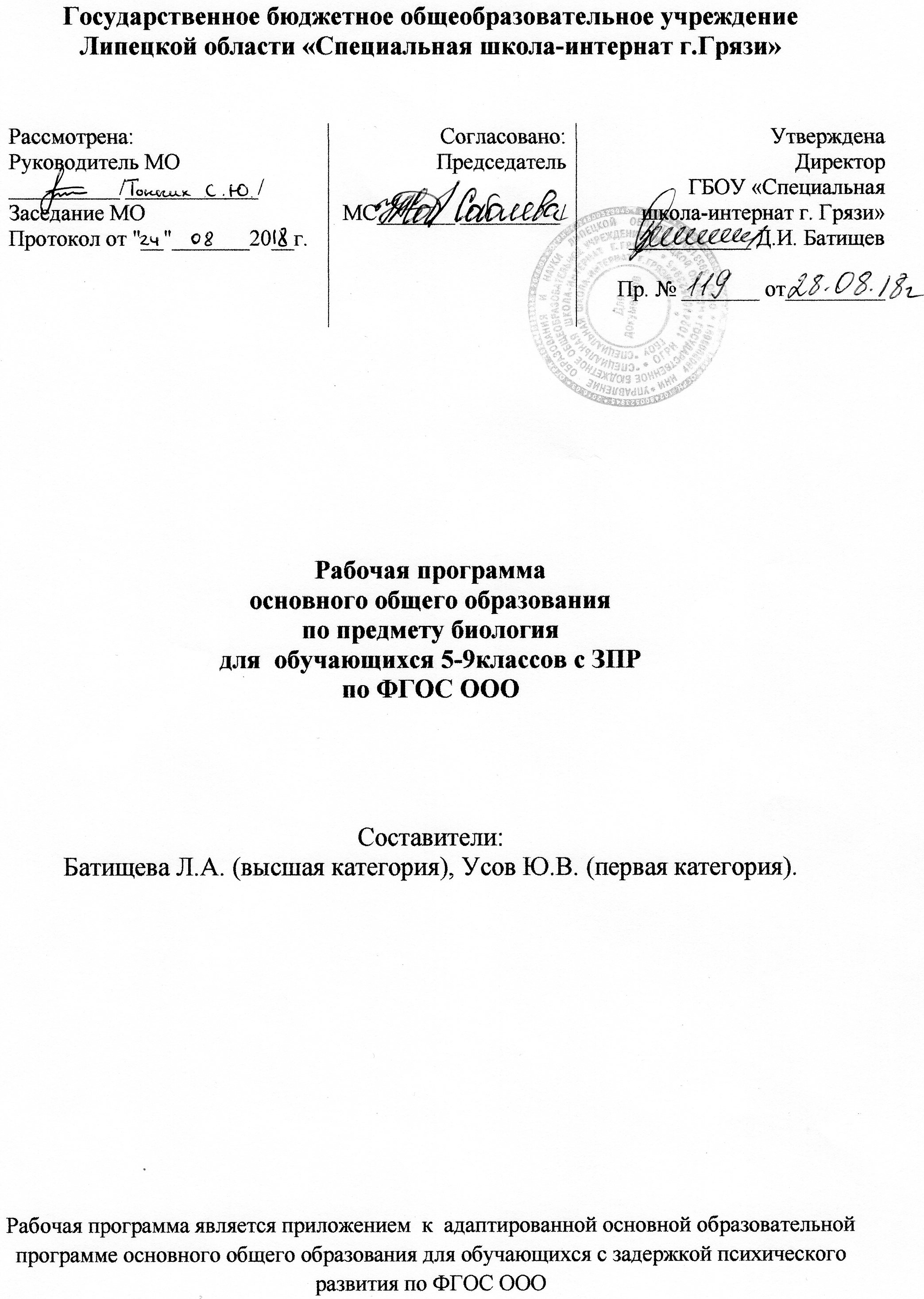 Паспорт рабочей программы по биологии.Структура рабочей программы:Планируемые результаты освоения учебного предмета, курса;Содержание учебного предмета, курса;Тематическое планирование с указанием количества часов, отводимых на освоение каждой темы.Планируемые результаты освоения учебного курсаЛичностные результаты:Российская гражданская идентичность (патриотизм, уважение к Отечеству, к прошлому и настоящему многонационального народа России, чувство ответственности и долга перед Родиной, идентификация себя в качестве гражданина России, субъективная значимость использования русского языка и языков народов России, осознание и ощущение личностной сопричастности судьбе российского народа). Осознание этнической принадлежности, знание истории, языка, культуры своего народа, своего края, основ культурного наследия народов России и человечества (идентичность человека с российской многонациональной культурой, сопричастность истории народов и государств, находившихся на территории современной России); интериоризация гуманистических, демократических и традиционных ценностей многонационального российского общества. Осознанное, уважительное и доброжелательное отношение к истории, культуре, религии, традициям, языкам, ценностям народов России и народов мира.Готовность и способность обучающихся к саморазвитию и самообразованию на основе мотивации к обучению и познанию; готовность и способность осознанному выбору и построению дальнейшей индивидуальной траектории образования на базе ориентировки в мире профессий и профессиональных предпочтений, с учетом устойчивых познавательных интересов.Развитое моральное сознание и компетентность в решении моральных проблем на основе личностного выбора, формирование нравственных чувств и нравственного поведения, осознанного и ответственного отношения к собственным поступкам (способность к нравственному самосовершенствованию; веротерпимость, уважительное отношение к религиозным чувствам, взглядам людей или их отсутствию; знание основных норм морали, нравственных, духовных идеалов, хранимых в культурных традициях народов России, готовность на их основе к сознательному самоограничению в поступках, поведении, расточительном потребительстве; сформированность представлений об основах светской этики, культуры традиционных религий, их роли в развитии культуры и истории России и человечества, в становлении гражданского общества и российской государственности; понимание значения нравственности, веры и религии в жизни человека, семьи и общества). Сформированность ответственного отношения к учению; уважительного отношения к труду, наличие опыта участия в социально значимом труде. Осознание значения семьи в жизни человека и общества, принятие ценности семейной жизни, уважительное и заботливое отношение к членам своей семьи.Сформированность целостного мировоззрения, соответствующего современному уровню развития науки и общественной практики, учитывающего социальное, культурное, языковое, духовное многообразие современного мира.Осознанное, уважительное и доброжелательное отношение к другому человеку, его мнению, мировоззрению, культуре, языку, вере, гражданской позиции. Готовность и способность вести диалог с другими людьми и достигать в нем взаимопонимания (идентификация себя как полноправного субъекта общения, готовность к конструированию образа партнера по диалогу, готовность к конструированию образа допустимых способов диалога, готовность к конструированию процесса диалога как конвенционирования интересов, процедур, готовность и способность к ведению переговоров). Освоенность социальных норм, правил поведения, ролей и форм социальной жизни в группах и сообществах. Участие в школьном самоуправлении и общественной жизни в пределах возрастных компетенций с учетом региональных, этнокультурных, социальных и экономических особенностей (формирование готовности к участию в процессе упорядочения социальных связей и отношений, в которые включены и которые формируют сами учащиеся; включенность в непосредственное гражданское участие, готовность участвовать в жизнедеятельности подросткового общественного объединения, продуктивно взаимодействующего с социальной средой и социальными институтами; идентификация себя в качестве субъекта социальных преобразований, освоение компетентностей в сфере организаторской деятельности; интериоризация ценностей созидательного отношения к окружающей действительности, ценностей социального творчества, ценности продуктивной организации совместной деятельности, самореализации в группе и организации, ценности «другого» как равноправного партнера, формирование компетенций анализа, проектирования, организации деятельности, рефлексии изменений, способов взаимовыгодного сотрудничества, способов реализации собственного лидерского потенциала).Сформированность ценности здорового и безопасного образа жизни; интериоризация правил индивидуального и коллективного безопасного поведения в чрезвычайных ситуациях, угрожающих жизни и здоровью людей, правил поведения на транспорте и на дорогах.Развитость эстетического сознания через освоение художественного наследия народов России и мира, творческой деятельности эстетического характера (способность понимать художественные произведения, отражающие разные этнокультурные традиции; сформированность основ художественной культуры обучающихся как части их общей духовной культуры, как особого способа познания жизни и средства организации общения; эстетическое, эмоционально-ценностное видение окружающего мира; способность к эмоционально-ценностному освоению мира, самовыражению и ориентации в художественном и нравственном пространстве культуры; уважение к истории культуры своего Отечества, выраженной в том числе в понимании красоты человека; потребность в общении с художественными произведениями, сформированность активного отношения к традициям художественной культуры как смысловой, эстетической и личностно-значимой ценности).Сформированность основ экологической культуры, соответствующей современному уровню экологического мышления, наличие опыта экологически ориентированной рефлексивно-оценочной и практической деятельности в жизненных ситуациях (готовность к исследованию природы, к занятиям сельскохозяйственным трудом, к художественно-эстетическому отражению природы, к занятиям туризмом, в том числе экотуризмом, к осуществлению природоохранной деятельности).Метапредметные результаты включают освоенные обучающимися межпредметные понятия и универсальные учебные действия (регулятивные, познавательные, коммуникативные).Межпредметные понятия:При изучении учебных предметов обучающиеся усовершенствуют приобретенные на первом уровне навыки работы с информацией и пополнят их. Они смогут работать с текстами, преобразовывать и интерпретировать содержащуюся в них информацию, в том числе:систематизировать, сопоставлять, анализировать, обобщать и интерпретировать информацию, содержащуюся в готовых информационных объектах;выделять главную и избыточную информацию, выполнять смысловое свертывание выделенных фактов, мыслей; представлять информацию в сжатой словесной форме (в виде плана или тезисов) и в наглядно-символической форме (в виде таблиц, графических схем и диаграмм, карт понятий — концептуальных диаграмм, опорных конспектов);заполнять и дополнять таблицы, схемы, диаграммы, тексты.В соответствии ФГОС ООО выделяются три группы универсальных учебных действий: регулятивные, познавательные, коммуникативные.Регулятивные УУД:Умение самостоятельно определять цели обучения, ставить и формулировать новые задачи в учебе и познавательной деятельности, развивать мотивы и интересы своей познавательной деятельности. Обучающийся сможет:анализировать существующие и планировать будущие образовательные результаты;идентифицировать собственные проблемы и определять главную проблему;выдвигать версии решения проблемы, формулировать гипотезы, предвосхищать конечный результат;ставить цель деятельности на основе определенной проблемы и существующих возможностей;формулировать учебные задачи как шаги достижения поставленной цели деятельности;обосновывать целевые ориентиры и приоритеты ссылками на ценности, указывая и обосновывая логическую последовательность шагов.Умение самостоятельно планировать пути достижения целей, в том числе альтернативные, осознанно выбирать наиболее эффективные способы решения учебных и познавательных задач. Обучающийся сможет:определять необходимые действие(я) в соответствии с учебной и познавательной задачей и составлять алгоритм их выполнения;обосновывать и осуществлять выбор наиболее эффективных способов решения учебных и познавательных задач;определять/находить, в том числе из предложенных вариантов, условия для выполнения учебной и познавательной задачи;выстраивать жизненные планы на краткосрочное будущее (заявлять целевые ориентиры, ставить адекватные им задачи и предлагать действия, указывая и обосновывая логическую последовательность шагов);выбирать из предложенных вариантов и самостоятельно искать средства/ресурсы для решения задачи/достижения цели;составлять план решения проблемы (выполнения проекта, проведения исследования);определять потенциальные затруднения при решении учебной и познавательной задачи и находить средства для их устранения;описывать свой опыт, оформляя его для передачи другим людям в виде технологии решения практических задач определенного класса;планировать и корректировать свою индивидуальную образовательную траекторию.Умение соотносить свои действия с планируемыми результатами, осуществлять контроль своей деятельности в процессе достижения результата, определять способы действий в рамках предложенных условий и требований, корректировать свои действия в соответствии с изменяющейся ситуацией. Обучающийся сможет:определять совместно с педагогом и сверстниками критерии планируемых результатов и критерии оценки своей учебной деятельности;систематизировать (в том числе выбирать приоритетные) критерии планируемых результатов и оценки своей деятельности;отбирать инструменты для оценивания своей деятельности, осуществлять самоконтроль своей деятельности в рамках предложенных условий и требований;оценивать свою деятельность, аргументируя причины достижения или отсутствия планируемого результата;находить достаточные средства для выполнения учебных действий в изменяющейся ситуации и/или при отсутствии планируемого результата;работая по своему плану, вносить коррективы в текущую деятельность на основе анализа изменений ситуации для получения запланированных характеристик продукта/результата;устанавливать связь между полученными характеристиками продукта и характеристиками процесса деятельности и по завершении деятельности предлагать изменение характеристик процесса для получения улучшенных характеристик продукта;сверять свои действия с целью и, при необходимости, исправлять ошибки самостоятельно.Умение оценивать правильность выполнения учебной задачи, собственные возможности ее решения. Обучающийся сможет:определять критерии правильности (корректности) выполнения учебной задачи;анализировать и обосновывать применение соответствующего инструментария для выполнения учебной задачи;свободно пользоваться выработанными критериями оценки и самооценки, исходя из цели и имеющихся средств, различая результат и способы действий;оценивать продукт своей деятельности по заданным и/или самостоятельно определенным критериям в соответствии с целью деятельности;обосновывать достижимость цели выбранным способом на основе оценки своих внутренних ресурсов и доступных внешних ресурсов;фиксировать и анализировать динамику собственных образовательных результатов.Владение основами самоконтроля, самооценки, принятия решений и осуществления осознанного выбора в учебной и познавательной. Обучающийся сможет:наблюдать и анализировать собственную учебную и познавательную деятельность и деятельность других обучающихся в процессе взаимопроверки;соотносить реальные и планируемые результаты индивидуальной образовательной деятельности и делать выводы;принимать решение в учебной ситуации и нести за него ответственность;самостоятельно определять причины своего успеха или неуспеха и находить способы выхода из ситуации неуспеха;ретроспективно определять, какие действия по решению учебной задачи или параметры этих действий привели к получению имеющегося продукта учебной деятельности;демонстрировать приемы регуляции психофизиологических/ эмоциональных состояний для достижения эффекта успокоения (устранения эмоциональной напряженности), эффекта восстановления (ослабления проявлений утомления), эффекта активизации (повышения психофизиологической реактивности).Познавательные УУД:Умение определять понятия, создавать обобщения, устанавливать аналогии, классифицировать, самостоятельно выбирать основания и критерии для классификации, устанавливать причинно-следственные связи, строить логическое рассуждение, умозаключение (индуктивное, дедуктивное, по аналогии) и делать выводы. Обучающийся сможет:подбирать слова, соподчиненные ключевому слову, определяющие его признаки и свойства;выстраивать логическую цепочку, состоящую из ключевого слова и соподчиненных ему слов;выделять общий признак двух или нескольких предметов или явлений и объяснять их сходство;объединять предметы и явления в группы по определенным признакам, сравнивать, классифицировать и обобщать факты и явления;выделять явление из общего ряда других явлений;определять обстоятельства, которые предшествовали возникновению связи между явлениями, из этих обстоятельств выделять определяющие, способные быть причиной данного явления, выявлять причины и следствия явлений;строить рассуждение от общих закономерностей к частным явлениям и от частных явлений к общим закономерностям;строить рассуждение на основе сравнения предметов и явлений, выделяя при этом общие признаки;излагать полученную информацию, интерпретируя ее в контексте решаемой задачи;самостоятельно указывать на информацию, нуждающуюся в проверке, предлагать и применять способ проверки достоверности информации;вербализовать эмоциональное впечатление, оказанное на него источником;объяснять явления, процессы, связи и отношения, выявляемые в ходе познавательной и исследовательской деятельности (приводить объяснение с изменением формы представления; объяснять, детализируя или обобщая; объяснять с заданной точки зрения);выявлять и называть причины события, явления, в том числе возможные / наиболее вероятные причины, возможные последствия заданной причины, самостоятельно осуществляя причинно-следственный анализ;делать вывод на основе критического анализа разных точек зрения, подтверждать вывод собственной аргументацией или самостоятельно полученными данными.Умение создавать, применять и преобразовывать знаки и символы, модели и схемы для решения учебных и познавательных задач. Обучающийся сможет:обозначать символом и знаком предмет и/или явление;определять логические связи между предметами и/или явлениями, обозначать данные логические связи с помощью знаков в схеме;создавать абстрактный или реальный образ предмета и/или явления;строить модель/схему на основе условий задачи и/или способа ее решения;создавать вербальные, вещественные и информационные модели с выделением существенных характеристик объекта для определения способа решения задачи в соответствии с ситуацией;преобразовывать модели с целью выявления общих законов, определяющих данную предметную область;переводить сложную по составу (многоаспектную) информацию из графического или формализованного (символьного) представления в текстовое, и наоборот;строить схему, алгоритм действия, исправлять или восстанавливать неизвестный ранее алгоритм на основе имеющегося знания об объекте, к которому применяется алгоритм;строить доказательство: прямое, косвенное, от противного;анализировать/рефлексировать опыт разработки и реализации учебного проекта, исследования (теоретического, эмпирического) на основе предложенной проблемной ситуации, поставленной цели и/или заданных критериев оценки продукта/результата.Смысловое чтение. Обучающийся сможет:находить в тексте требуемую информацию (в соответствии с целями своей деятельности);ориентироваться в содержании текста, понимать целостный смысл текста, структурировать текст;устанавливать взаимосвязь описанных в тексте событий, явлений, процессов;резюмировать главную идею текста;преобразовывать текст, «переводя» его в другую модальность, интерпретировать текст (художественный и нехудожественный – учебный, научно-популярный, информационный, текст non-fiction);критически оценивать содержание и форму текста.Формирование и развитие экологического мышления, умение применять его в познавательной, коммуникативной, социальной практике и профессиональной ориентации. Обучающийся сможет:определять свое отношение к природной среде;анализировать влияние экологических факторов на среду обитания живых организмов;проводить причинный и вероятностный анализ экологических ситуаций;прогнозировать изменения ситуации при смене действия одного фактора на действие другого фактора;распространять экологические знания и участвовать в практических делах по защите окружающей среды;выражать свое отношение к природе через рисунки, сочинения, модели, проектные работы.Развитие мотивации к овладению культурой активного использования словарей и других поисковых систем. Обучающийся сможет:определять необходимые ключевые поисковые слова и запросы;осуществлять взаимодействие с электронными поисковыми системами, словарями;формировать множественную выборку из поисковых источников для объективизации результатов поиска;соотносить полученные результаты поиска со своей деятельностью.Коммуникативные УУД:Умение организовывать учебное сотрудничество и совместную деятельность с учителем и сверстниками; работать индивидуально и в группе: находить общее решение и разрешать конфликты на основе согласования позиций и учета интересов; формулировать, аргументировать и отстаивать свое мнение. Обучающийся сможет:определять возможные роли в совместной деятельности;играть определенную роль в совместной деятельности;принимать позицию собеседника, понимая позицию другого, различать в его речи: мнение (точку зрения), доказательство (аргументы), факты; гипотезы, аксиомы, теории;определять свои действия и действия партнера, которые способствовали или препятствовали продуктивной коммуникации;строить позитивные отношения в процессе учебной и познавательной деятельности;корректно и аргументированно отстаивать свою точку зрения, в дискуссии уметь выдвигать контраргументы, перефразировать свою мысль (владение механизмом эквивалентных замен);критически относиться к собственному мнению, с достоинством признавать ошибочность своего мнения (если оно таково) и корректировать его;предлагать альтернативное решение в конфликтной ситуации;выделять общую точку зрения в дискуссии;договариваться о правилах и вопросах для обсуждения в соответствии с поставленной перед группой задачей;организовывать учебное взаимодействие в группе (определять общие цели, распределять роли, договариваться друг с другом и т. д.);устранять в рамках диалога разрывы в коммуникации, обусловленные непониманием/неприятием со стороны собеседника задачи, формы или содержания диалога.Умение осознанно использовать речевые средства в соответствии с задачей коммуникации для выражения своих чувств, мыслей и потребностей для планирования и регуляции своей деятельности; владение устной и письменной речью, монологической контекстной речью. Обучающийся сможет:определять задачу коммуникации и в соответствии с ней отбирать речевые средства;отбирать и использовать речевые средства в процессе коммуникации с другими людьми (диалог в паре, в малой группе и т. д.);представлять в устной или письменной форме развернутый план собственной деятельности;соблюдать нормы публичной речи, регламент в монологе и дискуссии в соответствии с коммуникативной задачей;высказывать и обосновывать мнение (суждение) и запрашивать мнение партнера в рамках диалога;принимать решение в ходе диалога и согласовывать его с собеседником;создавать письменные «клишированные» и оригинальные тексты с использованием необходимых речевых средств;использовать вербальные средства (средства логической связи) для выделения смысловых блоков своего выступления;использовать невербальные средства или наглядные материалы, подготовленные/отобранные под руководством учителя;делать оценочный вывод о достижении цели коммуникации непосредственно после завершения коммуникативного контакта и обосновывать его.Формирование и развитие компетентности в области использования информационно-коммуникационных технологий (далее – ИКТ). Обучающийся сможет:целенаправленно искать и использовать информационные ресурсы, необходимые для решения учебных и практических задач с помощью средств ИКТ;выбирать, строить и использовать адекватную информационную модель для передачи своих мыслей средствами естественных и формальных языков в соответствии с условиями коммуникации;выделять информационный аспект задачи, оперировать данными, использовать модель решения задачи;использовать компьютерные технологии (включая выбор адекватных задаче инструментальных программно-аппаратных средств и сервисов) для решения информационных и коммуникационных учебных задач, в том числе: вычисление, написание писем, сочинений, докладов, рефератов, создание презентаций и др.;использовать информацию с учетом этических и правовых норм;создавать информационные ресурсы разного типа и для разных аудиторий, соблюдать информационную гигиену и правила информационной безопасности.Предметные результаты:В результате изучения курса биологии в основной школе: Выпускник научится пользоваться научными методами для распознания биологических проблем; давать научное объяснение биологическим фактам, процессам, явлениям, закономерностям, их роли в жизни организмов и человека; проводить наблюдения за живыми объектами, собственным организмом; описывать биологические объекты, процессы и явления; ставить несложные биологические эксперименты и интерпретировать их результаты.Выпускник овладеет системой биологических знаний – понятиями, закономерностями, законами, теориями, имеющими важное общеобразовательное и познавательное значение; сведениями по истории становления биологии как науки.Выпускник освоит общие приемы: оказания первой помощи; рациональной организации труда и отдыха; выращивания и размножения культурных растений и домашних животных, ухода за ними; проведения наблюдений за состоянием собственного организма; правила работы в кабинете биологии, с биологическими приборами и инструментами.Выпускник приобретет навыки использования научно-популярной литературы по биологии, справочных материалов (на бумажных и электронных носителях), ресурсов Интернета при выполнении учебных задач.Выпускник получит возможность научиться:осознанно использовать знания основных правил поведения в природе и основ здорового образа жизни в быту;выбирать целевые и смысловые установки в своих действиях и поступках по отношению к живой природе, здоровью своему и окружающих; ориентироваться в системе познавательных ценностей – воспринимать информацию биологического содержания в научно-популярной литературе, средствах массовой информации и Интернет-ресурсах, критически оценивать полученную информацию, анализируя ее содержание и данные об источнике информации;создавать собственные письменные и устные сообщения о биологических явлениях и процессах на основе нескольких источников информации, сопровождать выступление презентацией, учитывая особенности аудитории сверстников.Живые организмыВыпускник научится:выделять существенные признаки биологических объектов (клеток и организмов растений, животных, грибов, бактерий) и процессов, характерных для живых организмов;аргументировать, приводить доказательства родства различных таксонов растений, животных, грибов и бактерий;аргументировать, приводить доказательства различий растений, животных, грибов и бактерий;осуществлять классификацию биологических объектов (растений, животных, бактерий, грибов) на основе определения их принадлежности к определенной систематической группе;раскрывать роль биологии в практической деятельности людей; роль различных организмов в жизни человека;объяснять общность происхождения и эволюции систематических групп растений и животных на примерах сопоставления биологических объектов;выявлять примеры и раскрывать сущность приспособленности организмов к среде обитания;различатьпо внешнему виду, схемам и описаниям реальные биологические объекты или их изображения, выявлять отличительные признаки биологических объектов;сравнивать биологические объекты (растения, животные, бактерии, грибы), процессы жизнедеятельности; делать выводы и умозаключения на основе сравнения;устанавливать взаимосвязи между особенностями строения и функциями клеток и тканей, органов и систем органов;использовать методы биологической науки: наблюдать и описывать биологические объекты и процессы; ставить биологические эксперименты и объяснять их результаты;знать и аргументировать основные правила поведения в природе;анализировать и оценивать последствия деятельности человека в природе;описывать и использовать приемы выращивания и размножения культурных растений и домашних животных, ухода за ними;знать и соблюдать правила работы в кабинете биологии.Выпускник получит возможность научиться:находить информацию о растениях, животных грибах и бактериях в научно-популярной литературе, биологических словарях, справочниках, Интернет ресурсе, анализировать и оценивать ее, переводить из одной формы в другую;основам исследовательской и проектной деятельности по изучению организмов различных царств живой природы, включая умения формулировать задачи, представлять работу на защиту и защищать ее.использовать приемы оказания первой помощи при отравлении ядовитыми грибами, ядовитыми растениями, укусах животных; работы с определителями растений; размножения и выращивания культурных растений, уходом за домашними животными;ориентироваться в системе моральных норм и ценностей по отношению к объектам живой природы (признание высокой ценности жизни во всех ее проявлениях, экологическое сознание, эмоционально-ценностное отношение к объектам живой природы);осознанно использовать знания основных правил поведения в природе; выбирать целевые и смысловые установки в своих действиях и поступках по отношению к живой природе; создавать собственные письменные и устные сообщения о растениях, животных, бактерия и грибах на основе нескольких источников информации, сопровождать выступление презентацией, учитывая особенности аудитории сверстников;работать в группе сверстников при решении познавательных задач связанных с изучением особенностей строения и жизнедеятельности растений, животных, грибов и бактерий, планировать совместную деятельность, учитывать мнение окружающих и адекватно оценивать собственный вклад в деятельность группы. Человек и его здоровьеВыпускник научится:выделять существенные признаки биологических объектов (животных клеток и тканей, органов и систем органов человека) и процессов жизнедеятельности, характерных для организма человека;аргументировать, приводить доказательства взаимосвязи человека и окружающей среды, родства человека с животными;аргументировать, приводить доказательства отличий человека от животных;аргументировать, приводить доказательства необходимости соблюдения мер профилактики заболеваний, травматизма, стрессов, вредных привычек, нарушения осанки, зрения, слуха, инфекционных и простудных заболеваний;объяснять эволюцию вида Человек разумный на примерах сопоставления биологических объектов и других материальных артефактов;выявлять примеры и пояснять проявление наследственных заболеваний у человека, сущность процессов наследственности и изменчивости, присущей человеку;различать по внешнему виду, схемам и описаниям реальные биологические объекты (клетки, ткани органы, системы органов) или их изображения, выявлять отличительные признаки биологических объектов;сравнивать биологические объекты (клетки, ткани, органы, системы органов), процессы жизнедеятельности (питание, дыхание, обмен веществ, выделение и др.); делать выводы и умозаключения на основе сравнения;устанавливать взаимосвязи между особенностями строения и функциями клеток и тканей, органов и систем органов;использовать методы биологической науки: наблюдать и описывать биологические объекты и процессы; проводить исследования с организмом человека и объяснять их результаты;знать и аргументировать основные принципы здорового образа жизни, рациональной организации труда и отдыха;анализировать и оценивать влияние факторов риска на здоровье человека;описывать и использовать приемы оказания первой помощи;знать и соблюдать правила работы в кабинете биологии.Выпускник получит возможность научиться:объяснять необходимость применения тех или иных приемов при оказании первой доврачебной помощи при отравлениях, ожогах, обморожениях, травмах, спасении утопающего, кровотечениях;находить информацию о строении и жизнедеятельности человека в научно-популярной литературе, биологических словарях, справочниках, Интернет-ресурсе, анализировать и оценивать ее, переводить из одной формы в другую;ориентироваться в системе моральных норм и ценностей по отношению к собственному здоровью и здоровью других людей;находить в учебной, научно-популярной литературе, Интернет-ресурсах информацию об организме человека, оформлять ее в виде устных сообщений и докладов;анализировать и оценивать целевые и смысловые установки в своих действиях и поступках по отношению к здоровью своему и окружающих; последствия влияния факторов риска на здоровье человека.создавать собственные письменные и устные сообщения об организме человека и его жизнедеятельности на основе нескольких источников информации, сопровождать выступление презентацией, учитывая особенности аудитории сверстников;работать в группе сверстников при решении познавательных задач связанных с особенностями строения и жизнедеятельности организма человека, планировать совместную деятельность, учитывать мнение окружающих и адекватно оценивать собственный вклад в деятельность группы. Общие биологические закономерностиВыпускник научится:выделять существенные признаки биологических объектов (вида, экосистемы, биосферы) и процессов, характерных для сообществ живых организмов;аргументировать, приводить доказательства необходимости защиты окружающей среды;аргументировать, приводить доказательства зависимости здоровья человека от состояния окружающей среды;осуществлять классификацию биологических объектов на основе определения их принадлежности к определенной систематической группе; раскрывать роль биологии в практической деятельности людей; роль биологических объектов в природе и жизни человека; значение биологического разнообразия для сохранения биосферы;объяснять общность происхождения и эволюции организмов на основе сопоставления особенностей их строения и функционирования;объяснять механизмы наследственности и изменчивости, возникновения приспособленности, процесс видообразования;различать по внешнему виду, схемам и описаниям реальные биологические объекты или их изображения, выявляя отличительные признаки биологических объектов;сравнивать биологические объекты, процессы; делать выводы и умозаключения на основе сравнения; устанавливать взаимосвязи между особенностями строения и функциями органов и систем органов;использовать методы биологической науки: наблюдать и описывать биологические объекты и процессы; ставить биологические эксперименты и объяснять их результаты; знать и аргументировать основные правила поведения в природе; анализировать и оценивать последствия деятельности человека в природе; описывать и использовать приемы выращивания и размножения культурных растений и домашних животных, ухода за ними в агроценозах;находить в учебной, научно-популярной литературе, Интернет-ресурсах информацию о живой природе, оформлять ее в виде письменных сообщений, докладов, рефератов;знать и соблюдать правила работы в кабинете биологии.Выпускник получит возможность научиться:понимать экологические проблемы, возникающие в условиях нерационального природопользования, и пути решения этих проблем;анализировать и оценивать целевые и смысловые установки в своих действиях и поступках по отношению к здоровью своему и окружающих, последствия влияния факторов риска на здоровье человека;находить информацию по вопросам общей биологии в научно-популярной литературе, специализированных биологических словарях, справочниках, Интернет ресурсах, анализировать и оценивать ее, переводить из одной формы в другую;ориентироваться в системе моральных норм и ценностей по отношению к объектам живой природы, собственному здоровью и здоровью других людей (признание высокой ценности жизни во всех ее проявлениях, экологическое сознание, эмоционально-ценностное отношение к объектам живой природы);создавать собственные письменные и устные сообщения о современных проблемах в области биологии и охраны окружающей среды на основе нескольких источников информации, сопровождать выступление презентацией, учитывая особенности аудитории сверстников;работать в группе сверстников при решении познавательных задач связанных с теоретическими и практическими проблемами в области молекулярной биологии, генетики, экологии, биотехнологии, медицины и охраны окружающей среды, планировать совместную деятельность, учитывать мнение окружающих и адекватно оценивать собственный вклад в деятельность группы. Содержание учебного курса.Живые организмыБиология – наука о живых организмахБиология как наука. Методы изучения живых организмов. Роль биологии в познании окружающего мира и практической деятельности людей. Соблюдение правил поведения в окружающей среде. Бережное отношение к природе. Охрана биологических объектов. Правила работы в кабинете биологии, с биологическими приборами и инструментами. Свойства живых организмов (структурированность, целостность, обмен веществ, движение, размножение, развитие, раздражимость, приспособленность, наследственность и изменчивость) их проявление у растений, животных, грибов и бактерий.Клеточное строение организмовКлетка – основа строения и жизнедеятельности организмов. История изучения клетки. Методы изучения клетки. Строение и жизнедеятельность клетки. Бактериальная клетка. Животная клетка. Растительная клетка. Грибная клетка. Ткани организмов.Многообразие организмовКлеточные и неклеточные формы жизни. Организм. Классификация организмов. Принципы классификации. Одноклеточные и многоклеточные организмы. Основные царства живой природы.Среды жизни Среда обитания. Факторы среды обитания. Места обитания. Приспособления организмов к жизни в наземно-воздушной среде. Приспособления организмов к жизни в водной среде. Приспособления организмов к жизни в почвенной среде. Приспособления организмов к жизни в организменной среде. Растительный и животный мир родного края.Царство РастенияМногообразие и значение растений в природе и жизни человека. Общее знакомство с цветковыми растениями. Растительные ткани и органы растений. Вегетативные и генеративные органы. Жизненные формы растений. Растение – целостный организм (биосистема). Условия обитания растений. Среды обитания растений. Сезонные явления в жизни растений. Органы цветкового растенияСемя. Строение семени. Корень. Зоны корня. Виды корней. Корневые системы. Значение корня. Видоизменения корней. Побег. Генеративные и вегетативные побеги. Строение побега. Разнообразие и значение побегов. Видоизмененные побеги. Почки. Вегетативные и генеративные почки. Строение листа. Листорасположение. Жилкование листа. Стебель. Строение и значение стебля. Строение и значение цветка. Соцветия. Опыление. Виды опыления. Строение и значение плода. Многообразие плодов. Распространение плодов.Микроскопическое строение растенийРазнообразие растительных клеток. Ткани растений. Микроскопическое строение корня. Корневой волосок. Микроскопическое строение стебля. Микроскопическое строение листа.Жизнедеятельность цветковых растенийПроцессы жизнедеятельности растений. Обмен веществ и превращение энергии: почвенное питание и воздушное питание (фотосинтез), дыхание, удаление конечных продуктов обмена веществ. Транспорт веществ. Движения. Рост, развитие и размножение растений. Половое размножение растений. Оплодотворение у цветковых растений. Вегетативное размножение растений. Приемы выращивания и размножения растений и ухода за ними. Космическая роль зеленых растений.Многообразие растенийКлассификация растений. Водоросли – низшие растения. Многообразие водорослей. Высшие споровые растения (мхи, папоротники, хвощи, плауны), отличительные особенности и многообразие. Отдел Голосеменные, отличительные особенности и многообразие. Отдел Покрытосеменные (Цветковые), отличительные особенности. Классы Однодольные и Двудольные. Многообразие цветковых растений. Меры профилактики заболеваний, вызываемых растениями.Царство Бактерии Бактерии,их строение и жизнедеятельность. Роль бактерий в природе, жизни человека. Меры профилактики заболеваний, вызываемых бактериями. Значение работ Р. Коха и Л. Пастера.Царство ГрибыОтличительные особенности грибов. Многообразие грибов. Роль грибов в природе, жизни человека. Грибы-паразиты. Съедобные и ядовитые грибы. Первая помощь при отравлении грибами. Меры профилактики заболеваний, вызываемых грибами. Лишайники, их роль в природе и жизни человека.Царство ЖивотныеОбщее знакомство с животными. Животные ткани, органы и системы органов животных. Организм животного как биосистема.  Многообразие и классификация животных. Среды обитания животных. Сезонные явления в жизни животных. Поведение животных (раздражимость, рефлексы и инстинкты). Разнообразие отношений животных в природе. Значение животных в природе и жизни человека.Одноклеточные животные, или ПростейшиеОбщая характеристика простейших. Происхождение простейших. Значение простейших в природе и жизни человека. Пути заражения человека и животных паразитическими простейшими. Меры профилактики заболеваний, вызываемых одноклеточными животными.Тип КишечнополостныеМногоклеточные животные. Общая характеристика типа Кишечнополостные. Регенерация. Происхождение кишечнополостных. Значение кишечнополостных в природе и жизни человека.Типы червей Тип Плоские черви, общая характеристика. Тип Круглые черви, общая характеристика. Тип Кольчатые черви, общая характеристика. Паразитические плоские и круглые черви. Пути заражения человека и животных паразитическими червями. Меры профилактики заражения. Значение дождевых червей в почвообразовании. Происхождение червей. Тип МоллюскиОбщая характеристика типа Моллюски. Многообразие моллюсков. Происхождение моллюсков и их значение в природе и жизни человека.Тип ЧленистоногиеОбщая характеристика типа Членистоногие. Среды жизни. Происхождение членистоногих. Охрана членистоногих.Класс Ракообразные. Особенности строения и жизнедеятельности ракообразных, их значение в природе и жизни человека. Класс Паукообразные. Особенности строения и жизнедеятельности паукообразных, их значение в природе и жизни человека. Клещи – переносчики возбудителей заболеваний животных и человека. Меры профилактики.Класс Насекомые. Особенности строения и жизнедеятельности насекомых. Поведение насекомых, инстинкты. Значение насекомых в природе и сельскохозяйственной деятельности человека. Насекомые – вредители. Меры по сокращению численности насекомых-вредителей. Насекомые, снижающие численность вредителей растений. Насекомые – переносчики возбудителей и паразиты человека и домашних животных. Одомашненные насекомые: медоносная пчела и тутовый шелкопряд.Тип ХордовыеОбщая характеристика типа Хордовых. Подтип Бесчерепные. Ланцетник. Подтип Черепные, или Позвоночные. Общая характеристика надкласса Рыбы. Места обитания и внешнее строение рыб. Особенности внутреннего строения и процессов жизнедеятельности у рыб в связи с водным образом жизни. Размножение и развитие и миграция рыб в природе. Основные систематические группы рыб. Значение рыб в природе и жизни человека. Рыбоводство и охрана рыбных запасов.Класс Земноводные. Общая характеристика класса Земноводные. Места обитания и распространение земноводных. Особенности внешнего строения в связи с образом жизни. Внутреннее строение земноводных. Размножение и развитие земноводных. Происхождение земноводных. Многообразие современных земноводных и их охрана. Значение земноводных в природе и жизни человека.Класс Пресмыкающиеся. Общая характеристика класса Пресмыкающиеся. Места обитания, особенности внешнего и внутреннего строения пресмыкающихся. Размножение пресмыкающихся. Происхождение и многообразие древних пресмыкающихся. Значение пресмыкающихся в природе и жизни человека. Класс Птицы. Общая характеристика класса Птицы. Места обитания и особенности внешнего строения птиц. Особенности внутреннего строения и жизнедеятельности птиц. Размножение и развитие птиц. Сезонные явления в жизни птиц. Экологические группы птиц. Происхождение птиц. Значение птиц в природе и жизни человека. Охрана птиц. Птицеводство. Домашние птицы, приемы выращивания и ухода за птицами.Класс Млекопитающие. Общая характеристика класса Млекопитающие. Среды жизни млекопитающих. Особенности внешнего строения, скелета и мускулатуры млекопитающих. Органы полости тела. Нервная система и поведение млекопитающих, рассудочное поведение. Размножение и развитие млекопитающих. Происхождение млекопитающих. Многообразие млекопитающих. Млекопитающие – переносчики возбудителей опасных заболеваний. Меры борьбы с грызунами. Меры предосторожности и первая помощь при укусах животных. Экологические группы млекопитающих. Сезонные явления в жизни млекопитающих. Происхождение и значение млекопитающих. Охрана млекопитающих. Важнейшие породы домашних млекопитающих. Приемы выращивания и ухода за домашними млекопитающими. Многообразие птиц и млекопитающих родного края.Человек и его здоровьеВведение в науки о человекеЗначение знаний об особенностях строения и жизнедеятельности организма человека для самопознания и сохранения здоровья. Комплекс наук, изучающих организм человека. Научные методы изучения человеческого организма (наблюдение, измерение, эксперимент). Место человека в системе животного мира. Сходства и отличия человека и животных. Особенности человека как социального существа. Происхождение современного человека. Расы.Общие свойства организма человекаКлетка – основа строения, жизнедеятельности и развития организмов. Строение, химический состав, жизненные свойства клетки. Ткани, органы и системы органов организма человека, их строение и функции. Организм человека как биосистема. Внутренняя среда организма (кровь, лимфа, тканевая жидкость). Нейрогуморальная регуляция функций организмаРегуляция функций организма, способы регуляции. Механизмы регуляции функций. Нервная система: центральная и периферическая, соматическая и вегетативная. Нейроны, нервы, нервные узлы. Рефлекторный принцип работы нервной системы. Рефлекторная дуга. Спинной мозг. Головной мозг. Большие полушария головного мозга. Особенности развития головного мозга человека и его функциональная асимметрия. Нарушения деятельности нервной системы и их предупреждение.Железы и их классификация. Эндокринная система. Гормоны, их роль в регуляции физиологических функций организма. Железы внутренней секреции: гипофиз, эпифиз, щитовидная железа, надпочечники. Железы смешанной секреции: поджелудочная и половые железы. Регуляция функций эндокринных желез. Опора и движениеОпорно-двигательная система: строение, функции. Кость: химический состав, строение, рост. Соединение костей. Скелет человека. Особенности скелета человека, связанные с прямохождением и трудовой деятельностью. Влияние факторов окружающей среды и образа жизни на развитие скелета. Мышцы и их функции. Значение физических упражнений для правильного формирования скелета и мышц. Гиподинамия. Профилактика травматизма. Первая помощь при травмах опорно-двигательного аппарата.Кровь и кровообращениеФункции крови илимфы. Поддержание постоянства внутренней среды. Гомеостаз. Состав крови. Форменные элементы крови: эритроциты, лейкоциты, тромбоциты. Группы крови. Резус-фактор. Переливание крови. Свертывание крови. Иммунитет. Факторы, влияющие на иммунитет. Значение работ Л. Пастера и И.И. Мечникова в области иммунитета. Роль прививок в борьбе с инфекционными заболеваниями. Кровеносная и лимфатическая системы: строение, функции. Строение сосудов. Движение крови по сосудам. Строение и работа сердца. Сердечный цикл. Пульс. Давление крови. Движение лимфы по сосудам. Гигиена сердечно-сосудистой системы. Профилактика сердечно-сосудистых заболеваний. Виды кровотечений, приемы оказания первой помощи при кровотечениях. ДыханиеДыхательная система: строение и функции. Этапы дыхания. Легочные объемы. Газообмен в легких и тканях. Регуляция дыхания. Гигиена дыхания. Вред табакокурения. Предупреждение распространения инфекционных заболеваний и соблюдение мер профилактики для защиты собственного организма. Первая помощь при остановке дыхания, спасении утопающего, отравлении угарным газом.ПищеварениеПитание. Пищеварение. Пищеварительная система: строение и функции. Ферменты, роль ферментов в пищеварении. Обработка пищи в ротовой полости. Зубы и уход за ними. Слюна и слюнные железы. Глотание. Пищеварение в желудке. Желудочный сок. Аппетит. Пищеварение в тонком кишечнике. Роль печени и поджелудочной железы в пищеварении. Всасывание питательных веществ. Особенности пищеварения в толстом кишечнике. Вклад Павлова И. П. в изучение пищеварения. Гигиена питания, предотвращение желудочно-кишечных заболеваний. Обмен веществ и энергииОбмен веществ и превращение энергии. Две стороны обмена веществ и энергии. Обмен органических и неорганических веществ. Витамины. Проявление гиповитаминозов и авитаминозов, и меры их предупреждения. Энергетический обмен и питание. Пищевые рационы. Нормы питания. Регуляция обмена веществ. Поддержание температуры тела. Терморегуляция при разных условиях среды. Покровы тела. Уход за кожей, волосами, ногтями. Роль кожи в процессах терморегуляции. Приемы оказания первой помощи при травмах, ожогах, обморожениях и их профилактика.ВыделениеМочевыделительная система: строение и функции. Процесс образования и выделения мочи, его регуляция. Заболевания органов мочевыделительной системы и меры их предупреждения. Размножение и развитиеПоловая система: строение и функции. Оплодотворение и внутриутробное развитие.  Роды. Рост и развитие ребенка. Половое созревание. Наследование признаков у человека. Наследственные болезни, их причины и предупреждение. Роль генетических знаний в планировании семьи. Забота о репродуктивном здоровье. Инфекции, передающиеся половым путем и их профилактика. ВИЧ, профилактика СПИДа.Сенсорные системы (анализаторы)Органы чувств и их значение в жизни человека. Сенсорные системы, их строение и функции. Глаз и зрение. Оптическая система глаза. Сетчатка. Зрительные рецепторы: палочки и колбочки. Нарушения зрения и их предупреждение. Ухо и слух. Строение и функции органа слуха. Гигиена слуха. Органы равновесия, мышечного чувства, осязания, обоняния и вкуса. Взаимодействие сенсорных систем. Влияние экологических факторов на органы чувств.Высшая нервная деятельностьВысшая нервная деятельность человека, работы И. М. Сеченова, И. П. Павлова, А. А. Ухтомского и П. К. Анохина. Безусловные и условные рефлексы, их значение. Познавательная деятельность мозга. Эмоции, память, мышление, речь. Сон и бодрствование. Значение сна. Предупреждение нарушений сна. Особенности психики человека: осмысленность восприятия, словесно-логическое мышление, способность к накоплению и передаче из поколения в поколение информации. Индивидуальные особенности личности: способности, темперамент, характер, одаренность. Психология и поведение человека. Цели и мотивы деятельности. Значение интеллектуальных, творческих и эстетических потребностей. Роль обучения и воспитания в развитии психики и поведения человека.Здоровье человека и его охранаЗдоровье человека. Соблюдение санитарно-гигиенических норм и правил здорового образа жизни. Укрепление здоровья: аутотренинг, закаливание, двигательная активность, сбалансированное питание. Влияние физических упражнений на органы и системы органов. Защитно-приспособительные реакции организма. Факторы, нарушающие здоровье (гиподинамия, курение, употребление алкоголя, несбалансированное питание, стресс). Культура отношения к собственному здоровью и здоровью окружающих.Человек и окружающая среда. Значение окружающей среды как источника веществ и энергии. Социальная и природная среда, адаптации к ним. Краткая характеристика основных форм труда. Рациональная организация труда и отдыха. Соблюдение правил поведения в окружающей среде, в опасных и чрезвычайных ситуациях, как основа безопасности собственной жизни. Зависимость здоровья человека от состояния окружающей среды. Общие биологические закономерностиБиология как наукаНаучные методы изучения, применяемые в биологии: наблюдение, описание, эксперимент. Гипотеза, модель, теория, их значение и использование в повседневной жизни. Биологические науки. Роль биологии в формировании естественно-научной картины мира. Основные признаки живого. Уровни организации живой природы. Живые природные объекты как система. Классификация живых природных объектов.КлеткаКлеточная теория. Клеточное строение организмов как доказательство их родства, единства живой природы. Строение клетки: клеточная оболочка, плазматическая мембрана, цитоплазма, ядро, органоиды. Многообразие клеток. Обмен веществ и превращение энергии в клетке. Хромосомы и гены. Нарушения в строении и функционировании клеток – одна из причин заболевания организма. Деление клетки – основа размножения, роста и развития организмов. ОрганизмКлеточные и неклеточные формы жизни. Вирусы. Одноклеточные и многоклеточные организмы. Особенности химического состава  организмов: неорганические и органические вещества, их роль в организме. Обмен веществ и превращения энергии – признак живых организмов. Питание, дыхание, транспорт веществ, удаление продуктов обмена, координация и регуляция функций, движение и опора у растений и животных. Рост и развитие организмов. Размножение. Бесполое и половое размножение. Половые клетки. Оплодотворение. Наследственность и изменчивость – свойства организмов. Наследственная и ненаследственная изменчивость. Приспособленность организмов к условиям среды.ВидВид, признаки вида. Вид как основная систематическая категория живого. Популяция как форма существования вида в природе. Популяция как единица эволюции. Ч. Дарвин – основоположник учения об эволюции. Основные движущие силы эволюции в природе. Результаты эволюции: многообразие видов, приспособленность организмов к среде обитания. Усложнение растений и животных в процессе эволюции. Происхождение основных систематических групп растений и животных. Применение знаний о наследственности, изменчивости и искусственном отборе при выведении новых пород животных, сортов растений и штаммов микроорганизмов. ЭкосистемыЭкология, экологические факторы, их влияние на организмы. Экосистемная организация живой природы. Экосистема, ее основные компоненты. Структура экосистемы. Пищевые связи в экосистеме. Взаимодействие популяций разных видов в экосистеме. Естественная экосистема (биогеоценоз). Агроэкосистема (агроценоз) как искусственное сообщество организмов. Круговорот веществ и поток энергии в биогеоценозах. Биосфера – глобальная экосистема. В. И.  Вернадский – основоположник учения о биосфере. Структура биосферы. Распространение и роль живого вещества в биосфере. Ноосфера. Краткая история эволюции биосферы. Значение охраны биосферы для сохранения жизни на Земле. Биологическое разнообразие как основа устойчивости биосферы. Современные экологические проблемы, их влияние на собственную жизнь и жизнь окружающих людей. Последствия деятельности человека в экосистемах. Влияние собственных поступков на живые организмы и экосистемы.Примерный список лабораторных и практических работ по разделу «Живые организмы»:Изучение устройства увеличительных приборов и правил работы с ними; Приготовление микропрепарата кожицы чешуи лука (мякоти плода томата); Изучение органов цветкового растения; Изучение строения позвоночного животного; Выявление передвижение воды и минеральных веществ в растении; Изучение строения семян однодольных и двудольных растений; Изучение строения водорослей; Изучение внешнего строения мхов (на местных видах); Изучение внешнего строения папоротника (хвоща); Изучение внешнего строения хвои, шишек и семян голосеменных растений; Изучение внешнего строения покрытосеменных растений; Определение признаков класса в строении растений; Определение до рода или вида нескольких травянистых растений одного-двух семейств;Изучение строения плесневых грибов; Вегетативное размножение комнатных растений; Изучение строения и передвижения одноклеточных животных; Изучение внешнего строения дождевого червя, наблюдение за его передвижением и реакциями на раздражения; Изучение строения раков и моллюсков; Изучение внешнего строения насекомого; Изучение типов развития насекомых; Изучение внешнего строения и передвижения рыб; Изучение внешнего строения и перьевого покрова птиц; Изучение внешнего строения, скелета и зубной системы млекопитающих. Примерный список экскурсий по разделу «Живые организмы»:Многообразие животных; Осенние (зимние, весенние) явления в жизни растений и животных; Разнообразие и роль членистоногих в природе родного края; Разнообразие птиц и млекопитающих местности проживания (экскурсия в природу, зоопарк или музей).Примерный список лабораторных и практических работ по разделу «Человек и его здоровье»:Выявление особенностей строения клеток разных тканей; Изучение строения головного мозга; Выявление особенностей строения позвонков; Выявление нарушения осанки и наличия плоскостопия; Сравнение микроскопического строения крови человека и лягушки; Подсчет пульса в разных условиях. Измерение артериального давления; Измерение жизненной емкости легких. Дыхательные движения.Изучение строения и работы органа зрения. Примерный список лабораторных и практических работ по разделу «Общебиологические закономерности»:Изучение клеток и тканей растений и животных на готовых микропрепаратах;Выявление изменчивости организмов; Выявление приспособлений у организмов к среде обитания (на конкретных примерах). Примерный список экскурсий по разделу «Общебиологические закономерности»:Изучение и описание экосистемы своей местности.Многообразие живых организмов (на примере парка или природного участка).Естественный отбор - движущая сила эволюции.Тематическое планированиес указанием количества часов по каждой теме.(УМК «Вертикаль» Классическая линия учебников.)Приложение №1к рабочей программепо биологии для 6 классаГБОУ «Специальная школа-интернат г. Грязи»Календарно-тематический  план   2018- 2019 учебный   годпо биологии 6 «А» классвсего: 34 часов, 1 час в неделюПриложение № 2  к рабочей программе  по биологии для 7 классаГБОУ «Специальная школа-интернат г. Грязи»Календарно-тематический  план    2018- 2019 учебный   годпо биологии 7 «А» классвсего: 35 часа, 1 час в неделюПриложение №3 к рабочей программе  по биологии для 8 классаГБОУ «Специальная школа-интернат г. Грязи»Календарно-тематический  план на   2017- 2018 учебный   годпо биологии 8 «А» классвсего: 68 часов, 2 часа в неделюПриложение №4 к рабочей программе  по биологии для 9 классаГБОУ «Специальная школа-интернат»Календарно-тематический  план на   2018- 2019 учебный   годпо биологии 9 «А» классвсего: 68 часов, 2 часа в неделюУчебный предметБиологияНаименование рабочей программыРабочая программа по биологии 5-9 классы.Составители рабочей программыБатищева Л.А. (высшая категория), Усов Ю. В. (первая категория).Нормативно-правовая основа-	Федеральный закон Российской Федерации «Об образовании в Российской Федерации» N 273-ФЗ (в ред. Федеральных законов от 07.05.2013 N 99-ФЗ, от 23.07.2013 N 203-ФЗ);-	Приказ Минобрнауки России от 17.12.2010 № 1897 (ред. от 31.12.2015) «Об утверждении федерального государственного образовательного стандарта основного общего образования».-	Приказ министерства образования и науки Российской Федерации от 30 августа 2013 года № 1015 «Об утверждении Порядка организации и осуществления образовательной деятельности по основным общеобразовательным программам -  образовательным программам начального общего, основного общего и среднего общего образования».-	Постановление от 10 июля 2015 года № 26 Об утверждении СанПиН 2.4.2.3286-15 «Санитарно-эпидемиологические требования к условиям и организации обучения и воспитания в организациях, осуществляющих образовательную деятельность по адаптированным основным общеобразовательным программам для обучающихся с ограниченными возможностями здоровья».-	Адаптированная основная общеобразовательная программа основного общего образования обучающихся с ЗПР по ФГОС ООО ГБОУ «Специальная школа-интернат г. Грязи».Устав ГБОУ «Специальная школа-интернат г.Грязи».УМК«Вертикаль» Классическая линия учебников:5 классА. А. Плешаков, Н. И. Сонин. Введение в биологию. 5 класс. М.: Дрофа. 2016 г.6 классН. И. Сонин. Биология. Живой организм. 6 класс. М.: Дрофа. 2015 г.7 классВ. Б. Захаров, Н. И. Сонин. Биология. Многообразие живых организмов. 7 класс. М.: Дрофа. 2016 г.8 классН. И. Сонин, М. Р. Сапин. Биология. Человек. 8 класс. М.: Дрофа. 2014 г.9 классС. Г. Мамонтов, В. Б. Захаров, Н. И. Сонин. Биология. Общие закономерности. 9 класс. М.: Дрофа. 2013 г.  Количество часов на реализацию учебной программыВсего: 278 ч.:  Программа реализуется в 5 – 6 классах – в объеме 1 час в неделю (5 - 6 кл. – 35 часов в год), в 7-9 классах –2 часа в неделю (7 – 8 кл. – 70 часов в год, 9 класс – 68 часов в год).Цели, задачи рабочей программыЦели:Цели и задачи:освоение знаний о живой природе и присущей ей закономерностях строений, жизнедеятельности и средообразующей роли живых организмов; о роли биологической науки в практической деятельности людей: методах познания живой природы; овладение умениями применять биологические знания для объяснения процессов и явлений живой природы, использовать информацию о современных достижениях в области биологии; работать с биологическими приборами, инструментами, справочниками; проводить наблюдения за биологическими объектами;развитие познавательных интересов, интеллектуальных и творческих способностей в процессе проведения наблюдений за живыми организмами, биологических экспериментов, работы с различными источниками информации;воспитание позитивного ценностного отношения к живой природе, собственному здоровью и здоровью других людей; культуры поведения в природе;использование приобретенных знаний и умений в повседневной жизни для ухода за культурными растениями, домашними животными, заботы о собственном здоровье; оценки последствий своей деятельности по отношению к природной среде; для соблюдения правил поведения в окружающей среде.проводить самостоятельный поиск биологической информации: находить в тексте учебника отличительные признаки основных биологических процессов; значения биологических терминов; информацию о живых организмах.использовать приобретенные знания и умения в практической деятельности и повседневной жизни для:соблюдения мер профилактики заболеваний, вызываемых нарушениями осанки, зрения, слуха, инфекционных и простудных заболеваний;оказания первой помощи при  простудных заболеваниях, ожогах, обморожениях, травмах;рациональной организации труда и отдыха, соблюдения правил поведения в окружающей среде;выращивания и размножения культурных растений  уход за ними;-    проведения наблюдений за состоянием собственного организма.Общая характеристика предметаБиологическое образование в основной школе должно обеспечить формирование биологической и экологической грамотности, расширение представлений об уникальных особенностях живой природы, ее многообразии и эволюции, человеке как биосоциальном существе, развитие компетенций в решении практических задач, связанных с живой природой.Освоение учебного предмета «Биология» направлено на развитие у обучающихся ценностного отношения к объектам живой природы, создание условий для формирования интеллектуальных, гражданских, коммуникационных, информационных компетенций. Обучающиеся овладеют научными методами решения различных теоретических и практических задач, умениями формулировать гипотезы, конструировать, проводить эксперименты, оценивать и анализировать полученные результаты, сопоставлять их с объективными реалиями жизни.Учебный предмет «Биология» способствует формированию у обучающихся умения безопасно использовать лабораторное оборудование, проводить исследования, анализировать полученные результаты, представлять и научно аргументировать полученные выводы.Изучение предмета «Биология» в части формирования у обучающихся научного мировоззрения, освоения общенаучных методов (наблюдение, измерение, эксперимент, моделирование), освоения практического применения научных знаний основано на межпредметных связях с предметами: «Физика», «Химия», «География», «Математика», «Экология», «Основы безопасности жизнедеятельности», «История», «Русский язык», «Литература» и др.Роль курса: школьный курс биологии играет важную роль в реализации основной цели современного российского образования- формировании всесторонне образованной, инициативной и успешной личности, обладающей системой современных мировоззренческих взглядов, ценностных ориентаций, идейно-нравственных, культурных и этических принципов и норм поведения. В этой связи важнейшей методологической установкой, в значительной мере, определяющей отбор и интерпретацию содержания курса биологии, является установка на формирование в его рамках системы базовых национальных ценностей, как основы воспитания, духовно-нравственного развития и социализации подрастающего поколения.РазделТематическое планированиеВведение в биологию5 класс (35 ч.), 6 класс (35 ч.), 7 класс (35 ч.)5 класс (35 ч.)Введение  (1ч.)Биология как наука.Живой организм: строение и изучение (7 ч.)Роль биологии в познании окружающего мира и практической деятельности людей. (1 ч.)Методы изучения живых организмов. Лабораторная работа №1 «Изучение устройства увеличительных приборов и правил работы с ними». (1 ч.)  Правила работы в кабинете биологии, с биологическими приборами и инструментами. История изучения клетки. Методы изучения клетки(1 ч.).  Свойства живых организмов (структурированность, целостность, обмен веществ, движение, размножение, развитие, раздражимость, приспособленность, наследственность и изменчивость), их проявление у растений, животных, грибов и бактерий. (1ч.)  Клетка – основа строения и жизнедеятельности организмов. Строение и жизнедеятельность клетки. Бактериальная клетка. Животная клетка. Растительная клетка. Грибная клетка. Ткани организмов .Лабораторная работа №2 «Приготовление микропрепарата кожицы чешуи лука (мякоти плода томата)». (1 ч.)  Вещества и явления в окружающем мире (1 ч.).Практическая работа№1 «Определение химического состава семян пшеницы». Великие  естествоиспытатели. История изучения клетки. Методы изучения клетки(1 ч.)  Многообразие живых организмов (16 ч.)Как развивалась жизнь на Земле. (1 ч.)   Разнообразие живого. (1 ч.)  Бактерии, их строение и жизнедеятельность.(1 ч.)  Отличительные особенности грибов. Многообразие грибов. Роль грибов в природе, жизни человека. (2 ч.)  Водоросли – низшие растения. Многообразие водорослей. (1 ч.).Высшие споровые растения (мхи). (1 ч.). Высшие споровые растения (папоротники). (1 ч.).Голосеменные, отличительные особенности и многообразие. (1 ч.). Покрытосеменные (Цветковые), отличительные особенности. (1 ч.).Многообразие и значение растений в природе и жизни человека. (1 ч.) Общее знакомство с животными. Общая характеристика простейших. Происхождение простейших. Значение простейших в природе и жизни человека.(1 ч.)  Общее знакомство с животными. Беспозвоночные. (1 ч.)   Общее знакомство с животными. Позвоночные. (2 ч.)  Значение животных в природе и жизни человека.(1 ч.)  Среда обитания живых организмов (4 ч).Среда обитания. Факторы среды обитания. Места обитания.(1 ч.)  Приспособления организмов к жизни в наземно-воздушной среде. (1 ч.)  Приспособления организмов к жизни в почвенной среде. Природные зоны Земли. (1 ч.)  Приспособления организмов к жизни в водной среде. (1 ч.)  Человек на Земле (5 ч.)Происхождение современного человека. (1 ч.)  Соблюдение правил поведения в окружающей среде. Как человек изменил Землю.(1 ч.)  Жизнь под угрозой. Бережное отношение к природе.(1 ч.)   Охрана биологических объектов. Не станет ли Земля Пустыней? (1 ч.)  Здоровье человека и безопасность жизни. Обобщающее повторение. (1ч.)Экскурсия «Весенние явления в природе». Осенние (зимние, весенние) явления в жизни растений и животных. (1ч.) Итоговый контроль. (1ч.)  Резерв учебного времени. (1ч.)Живые организмы6 класс (35 ч.)Строение живых организмов(13 ч.)Биология как наука. (1 ч.)  Свойства живых организмов, их проявление у растений, животных, грибов и бактерий. (1 ч.)  Клетка – основа строения и жизнедеятельности организмов. История изучения клетки. Методы изучения клетки. (1 ч.)  Строение и жизнедеятельность клетки. Животная клетка. Растительная клетка.Разнообразие растительных клеток. Ткани растений. Микроскопическое строение корня. Корневой волосок. Микроскопическое строение стебля. Микроскопическое строение листа (1ч.)   Деление клетки. (1 ч.)  Ткани организмов. (1 ч.)  Корень. Зоны корня. Виды корней. Корневые системы. Значение корня. Видоизменения корней. Лабораторная работа №1«Изучение органов цветкового растения». (1 ч.) Побег. Генеративные и вегетативные побеги. Строение побега. Разнообразие и значение побегов. Видоизмененные побеги. (1ч.) Почки. Вегетативные и генеративные почки. Строение листа. Листорасположение. Жилкование листа. Стебель. Строение и значение стебля. (1 ч.)  Строение и значение цветка. Соцветия. Опыление. Виды опыления.Строение и значение плода.Семя. Строение семени. (1 ч.)  Животные ткани, органы и системы органов животных. Организм животного как биосистема.  Лабораторная работа №2 «Изучение строения позвоночного животного». (1 ч.)  Организм - единое целое. (1 ч.)  Обобщение изученного. Что мы узнали о строении живых организмов. (1 ч.)  Жизнедеятельность организмов (14 ч.)Процессы жизнедеятельности растений и животных. Почвенное питание и воздушное питание (фотосинтез). (1 ч.)  Процессы жизнедеятельности растений и животных. Дыхание. (1 ч.)  Процессы жизнедеятельности растений и животных. Транспорт веществ в организме. Практическая работа №1«Выявление передвижение воды и минеральных веществ в растении». (1 ч.) Процессы жизнедеятельности растений и животных. Выделение (удаление конечных продуктов обмена веществ). (1 ч.)  Обмен веществ и превращение энергии. (1 ч.)   Скелет – опора организма. Лабораторная работа №2Разнообразие опорных систем животных. (1 ч.)   Процессы жизнедеятельности растений и животных. Движение. (1 ч.)   Процессы жизнедеятельности растений и животных. Координация и регуляция.Космическая роль зеленых растений. (1 ч.)   Бесполое размножение. Вегетативное размножение растений.Практическая работа №2«Вегетативное размножение растений».Приемы выращивания и размножения растений и ухода за ними. (1 ч.)  Половое размножение животных. (1 ч.)  Половое размножение растений. Оплодотворение у цветковых растений. (1 ч.)  Рост, развитие растений. (1 ч.)  Рост и развитие животных. Лабораторная работа №2  «Прямое и непрямое развитие насекомых». (1 ч.)  Обобщение изученного. Что мы узнали о жизнедеятельности организмов. (1 ч.)  Организм и среда  (8 ч.)Среда обитания. Факторы среды обитания. (1 ч.)  Природные сообщества. (1 ч.)  Природное сообщество и экосистема. Цепи питания. (1 ч.)  Растительный и животный мир родного края. (1ч.)   Обобщение изученного. (1 ч.)   Что мы узнали о взаимоотношениях организмов и среды. (1 ч.)   Итоговый контроль. (1 ч.)  Резерв учебного времени. (1 ч.)  Многообразие живых организмов7 класс (35 ч.) Многообразие организмов (2ч.)Клеточные и неклеточные формы жизни. Организм. Классификация организмов. Принципы классификации. (1ч.)  Одноклеточные и многоклеточные организмы. Основные царства живой природы. (1ч.)Царство Прокариоты. Бактерии (1ч.)Бактерии, их строение и жизнедеятельность. Роль бактерий в природе, жизни человека. Меры профилактики заболеваний, вызываемых бактериями. Значение работ Р. Коха и Л. Пастера.(1ч.)Царство Грибы (2ч.)Отличительные особенности грибов. Многообразие грибов. Роль грибов в природе, жизни человека. (1ч.) Грибы-паразиты. Съедобные и ядовитые грибы. Первая помощь при отравлении грибами. Меры профилактики заболеваний, вызываемых грибами. (1ч.) Лишайники, их роль в природе и жизни человека. (1ч.)Царство Растения (2ч.)Многообразие и значение растений в природе и жизни человека. Общее знакомство с цветковыми растениями. Растительные ткани и органы растений. Вегетативные и генеративные органы. Жизненные формы растений. (1ч.)  Растение – целостный организм (биосистема). Условия обитания растений. Среды обитания растений. Сезонные явления в жизни растений. (1ч.)Многообразие растений (5ч.)Классификация растений. Водоросли – низшие растения. Многообразие водорослей. (1ч.) Высшие споровые растения (мхи, папоротники, хвощи, плауны), отличительные особенности и многообразие. (1ч.)  Отдел Голосеменные, отличительные особенности и многообразие. (1ч.)  Отдел Покрытосеменные (Цветковые), отличительные особенности. Классы Однодольные и Двудольные. (1ч.)  Многообразие цветковых растений. Меры профилактики заболеваний, вызываемых растениями. (1ч.)Царство Животные (2ч.)Общее знакомство с животными. Животные ткани, органы и системы органов животных. Организм животного как биосистема.  Многообразие и классификация животных. Среды обитания животных. (1ч.) Сезонные явления в жизни животных. Поведение животных (раздражимость, рефлексы и инстинкты). Разнообразие отношений животных в природе. Значение животных в природе и жизни человека. (1ч.)Одноклеточные животные, или Простейшие (1ч.)Общая характеристика простейших. Происхождение простейших. Значение простейших в природе и жизни человека. Пути заражения человека и животных паразитическими простейшими. Меры профилактики заболеваний, вызываемых одноклеточными животными. (1ч.)Тип Кишечнополостные (1ч.)Многоклеточные животные. Общая характеристика типа Кишечнополостные. Регенерация. Происхождение кишечнополостных. Значение кишечнополостных в природе и жизни человека. (1ч.)Типы червей (2ч.)Тип Плоские черви, общая характеристика. Тип Круглые черви, общая характеристика. Тип Кольчатые черви, общая характеристика. Значение дождевых червей в почвообразовании. Происхождение червей. (1ч.) Паразитические плоские и круглые черви. Пути заражения человека и животных паразитическими червями. Меры профилактики заражения. (1ч.)Тип Моллюски (1ч.)Общая характеристика типа Моллюски. Многообразие моллюсков. Происхождение моллюсков и их значение в природе и жизни человека. (1ч.)Тип Членистоногие (5ч.)Общая характеристика типа Членистоногие. Среды жизни. Происхождение членистоногих. Охрана членистоногих. (1ч.)  Класс Ракообразные. Особенности строения и жизнедеятельности ракообразных, их значение в природе и жизни человека. (1ч.)Класс Паукообразные. Особенности строения и жизнедеятельности паукообразных, их значение в природе и жизни человека. Клещи – переносчики возбудителей заболеваний животных и человека. Меры профилактики. (1ч.)Класс Насекомые. Особенности строения и жизнедеятельности насекомых. Поведение насекомых, инстинкты. (1ч.)  Значение насекомых в природе и сельскохозяйственной деятельности человека. Насекомые – вредители. Меры по сокращению численности насекомых-вредителей. Насекомые, снижающие численность вредителей растений. Насекомые – переносчики возбудителей и паразиты человека и домашних животных. Одомашненные насекомые: медоносная пчела и тутовый шелкопряд. (1ч.)Тип Хордовые (11ч.)Общая характеристика типа Хордовых. Подтип Бесчерепные. Ланцетник. Подтип Черепные, или Позвоночные. Общая характеристика надкласса Рыбы. (1ч.) Места обитания и внешнее строение рыб. Особенности внутреннего строения и процессов жизнедеятельности у рыб в связи с водным образом жизни. Размножение и развитие и миграция рыб в природе.  Основные систематические группы рыб. Значение рыб в природе и жизни человека. Рыбоводство и охрана рыбных запасов. (1ч.)Класс Земноводные. Общая характеристика класса Земноводные. Места обитания и распространение земноводных. Особенности внешнего строения и жизнедеятельности в связи с образом жизни. Внутреннее строение земноводных. Размножение и развитие земноводных.  Происхождение земноводных. Многообразие современных земноводных и их охрана. Значение земноводных в природе и жизни человека. (1ч.)Класс Пресмыкающиеся. Общая характеристика класса Пресмыкающиеся. Места обитания, особенности внешнего и внутреннего строения пресмыкающихся. Размножение пресмыкающихся. (1ч.)  Происхождение и многообразие древних и современных пресмыкающихся. Значение пресмыкающихся в природе и жизни человека. (1ч.)Класс Птицы. Общая характеристика класса Птицы. Места обитания и особенности внешнего строения птиц. Особенности внутреннего строения и жизнедеятельности птиц. Размножение и развитие птиц. (1ч.) Сезонные явления в жизни птиц. Экологические группы птиц. Происхождение птиц. Значение птиц в природе и жизни человека. Охрана птиц. Птицеводство. Домашние птицы, приемы выращивания и ухода за птицами. (1ч.)Класс Млекопитающие. Общая характеристика класса Млекопитающие. Среды жизни млекопитающих. Особенности внешнего строения, скелета и мускулатуры млекопитающих. Органы полости тела. Нервная система и поведение млекопитающих, рассудочное поведение. Размножение и развитие млекопитающих. Происхождение млекопитающих. (1ч.) Многообразие млекопитающих. Сумчатые и Первозвери. Млекопитающие – переносчики возбудителей опасных заболеваний. Меры борьбы с грызунами. Меры предосторожности и первая помощь при укусах животных. (1ч.)  Экологические группы млекопитающих. Сезонные явления в жизни млекопитающих. Происхождение и значение млекопитающих. Охрана млекопитающих. (1ч.) Важнейшие породы домашних млекопитающих. Приемы выращивания и ухода за домашними млекопитающими. Многообразие птиц и млекопитающих родного края. (1ч.)Человек и его здоровье.8 класс (70 ч.)Введение в науки о человеке (4ч.)Значение знаний об особенностях строения и жизнедеятельности организма человека для самопознания и сохранения здоровья. Комплекс наук, изучающих организм человека. Научные методы изучения человеческого организма (наблюдение, измерение, эксперимент). (1ч.)  Место человека в системе животного мира. Сходства и отличия человека и животных. (1ч.)  Особенности человека как социального существа. Происхождение современного человека. (1ч.)  Расы человека. (1ч.)Общие свойства организма человека (3ч.)Клетка – основа строения, жизнедеятельности и развития организмов. Строение, химический состав, жизненные свойства клетки. (1ч.)  Ткани, органы и системы органов организма человека, их строение и функции. (1ч.)  Организм человека как биосистема органов. Внутренняя среда организма (кровь, лимфа, тканевая жидкость). (1ч.)  Нейрогуморальная регуляция функций организма (9ч.)Регуляция функций организма, способы регуляции. Механизмы регуляции функций. (1ч.) Железы и их классификация. Эндокринная система. Гормоны, их роль в регуляции физиологических функций организма. (1ч.)  Железы внутренней секреции: гипофиз, эпифиз, щитовидная железа, надпочечники. Железы смешанной секреции: поджелудочная и половые железы. Регуляция функций эндокринных желез. (1ч.)Нервная система: центральная и периферическая, соматическая и вегетативная. (1ч.) Нейроны, нервы, нервные узлы. Рефлекторный принцип работы нервной системы. Рефлекторная дуга. (1ч.)  Спинной мозг. (1ч.)  Головной мозг. (1ч.)  Большие полушария головного мозга. (1ч.)  Особенности развития головного мозга человека и его функциональная асимметрия. Нарушения деятельности нервной системы и их предупреждение. (1ч.)Сенсорные системы (анализаторы) (5ч.)Органы чувств и их значение в жизни человека. Сенсорные системы, их строение и функции. (1ч.) Глаз и зрение. Оптическая система глаза. Сетчатка. Зрительные рецепторы: палочки и колбочки. Нарушения зрения и их предупреждение. (1ч.) Ухо и слух. Строение и функции органа слуха. Гигиена слуха. (1ч.) Органы равновесия, мышечного чувства, осязания, обоняния и вкуса. (1ч.) Взаимодействие сенсорных систем. Влияние экологических факторов на органы чувств. (1ч.) Опора и движение (5ч.)Опорно-двигательная система: строение, функции. Кость: химический состав, строение, рост. Соединение костей. Скелет человека. (1ч.) Особенности скелета человека, связанные с прямохождением и трудовой деятельностью. Влияние факторов окружающей среды и образа жизни на развитие скелета. (1ч.) Мышцы, строение и функции. (1ч.) Значение физических упражнений для правильного формирования скелета и мышц. Гиподинамия. (1ч.) Профилактика травматизма. Первая помощь при травмах опорно-двигательного аппарата. (1ч.)Кровь и кровообращение (8ч.)Функции крови и лимфы. Поддержание постоянства внутренней среды. Гомеостаз. (1ч.) Состав крови. Форменные элементы крови: эритроциты, лейкоциты, тромбоциты. (1ч.) Группы крови. Резус-фактор. Переливание крови. Свертывание крови. (1ч.) Иммунитет. Факторы, влияющие на иммунитет. Значение работ Л. Пастера и И.И. Мечникова в области иммунитета. Роль прививок в борьбе с инфекционными заболеваниями. (1ч.) Кровеносная и лимфатическая системы: строение, функции. Строение сосудов. Движение крови по сосудам. (1ч.) Строение и работа сердца. Сердечный цикл. Пульс. Давление крови. Движение лимфы по сосудам. (1ч.) Гигиена сердечно-сосудистой системы. (1ч.) Профилактика сердечно-сосудистых заболеваний. Виды кровотечений, приемы оказания первой помощи при кровотечениях. (1ч.)Дыхание (4ч.)Дыхательная система: строение и функции. (1ч.) Этапы дыхания. Легочные объемы. Газообмен в легких и тканях. (1ч.) Регуляция дыхания. Гигиена дыхания. Вред табакокурения. (1ч.) Предупреждение распространения инфекционных заболеваний и соблюдение мер профилактики для защиты собственного организма. Первая помощь при остановке дыхания, спасении утопающего, отравлении угарным газом. (1ч.)Пищеварение (6ч.)Питание. Пищеварение. (1ч.) Пищеварительная система: строение и функции. Ферменты, роль ферментов в пищеварении. (1ч.) Обработка пищи в ротовой полости. Зубы и уход за ними. (1ч.) Слюна и слюнные железы. Глотание. Пищеварение в желудке. Желудочный сок. Аппетит. (1ч.) Пищеварение в тонком кишечнике. Роль печени и поджелудочной железы в пищеварении. Всасывание питательных веществ. Особенности пищеварения в толстом кишечнике. (1ч.) Вклад Павлова И. П. в изучение пищеварения. Гигиена питания, предотвращение желудочно-кишечных заболеваний. (1ч.)Обмен веществ и энергии (6ч.)Обмен веществ и превращение энергии. (1ч.) Две стороны обмена веществ и энергии. Энергетический обмен и питание. ( (1ч.) Обмен органических и неорганических веществ. Витамины. Проявление гиповитаминозов и авитаминозов, и меры их предупреждения. (1ч.)  Пищевые рационы. Нормы питания. Регуляция обмена веществ. Энергетический обмен и питание. (1ч.) Поддержание температуры тела. Терморегуляция при разных условиях среды. Покровы тела. (1ч.) Уход за кожей, волосами, ногтями. Роль кожи в процессах терморегуляции. Приемы оказания первой помощи при травмах, ожогах, обморожениях и их профилактика. (1ч.)Выделение (2ч.)Мочевыделительная система: строение и функции. Процесс образования и выделения мочи, его регуляция. (1ч.) Заболевания органов мочевыделительной системы и меры их предупреждения. (1ч.) Размножение и развитие (6ч.)Половая система: строение и функции. (1ч.) Оплодотворение и внутриутробное развитие. Роды. (1ч.) Рост и развитие ребенка. Половое созревание. (1ч.) Наследование признаков у человека. Наследственные болезни, их причины и предупреждение. (1ч.) Роль генетических знаний в планировании семьи. Забота о репродуктивном здоровье. (1ч.) Инфекции, передающиеся половым путем и их профилактика. ВИЧ, профилактика СПИДа. (1ч.)Высшая нервная деятельность (7ч.)Высшая нервная деятельность человека, работы И. М. Сеченова, И. П. Павлова, А. А. Ухтомского и П. К. Анохина. Безусловные и условные рефлексы, их значение. (1ч.) Познавательная деятельность мозга. (1ч.) Сон и бодрствование. Значение сна. Предупреждение нарушений сна. (1ч.)  Эмоции, память, мышление, речь. (1ч.) Особенности психики человека: осмысленность восприятия, словесно-логическое мышление, способность к накоплению и передаче из поколения в поколение информации. (1ч.) Индивидуальные особенности личности: способности, темперамент, характер, одаренность. (1ч.) Психология и поведение человека. Цели и мотивы деятельности. Значение интеллектуальных, творческих и эстетических потребностей. Роль обучения и воспитания в развитии психики и поведения человека. (1ч.)Здоровье человека и его охрана (5ч.)Здоровье человека. Соблюдение санитарно-гигиенических норм и правил здорового образа жизни. (1ч.) Укрепление здоровья: аутотренинг, закаливание, двигательная активность, сбалансированное питание. Влияние физических упражнений на органы и системы органов. Защитно-приспособительные реакции организма. (1ч.) Факторы, нарушающие здоровье (гиподинамия, курение, употребление алкоголя, несбалансированное питание, стресс). Культура отношения к собственному здоровью и здоровью окружающих. (1ч.)Человек и окружающая среда. Значение окружающей среды как источника веществ и энергии. Социальная и природная среда, адаптации к ним. (1ч.) Краткая характеристика основных форм труда. Рациональная организация труда и отдыха. Соблюдение правил поведения в окружающей среде, в опасных и чрезвычайных ситуациях, как основа безопасности собственной жизни. Зависимость здоровья человека от состояния окружающей среды. (1ч.)Общие биологические закономерности.9 класс (68 ч.)Биология как наука (4ч.)Научные методы изучения, применяемые в биологии: наблюдение, описание, эксперимент. Гипотеза, модель, теория, их значение и использование в повседневной жизни. Биологические науки. (1ч.) Роль биологии в формировании естественно-научной картины мира. Основные признаки живого. (1ч.) Уровни организации живой природы. Живые природные объекты как система. (1ч.)  Классификация живых природных объектов. (1ч.)Клетка (12ч.)Клеточная теория. Клеточное строение организмов как доказательство их родства, единства живой природы. Строение клетки: клеточная оболочка, плазматическая мембрана, цитоплазма, ядро, органоиды. Многообразие клеток. Обмен веществ и превращение энергии в клетке. Хромосомы и гены. Нарушения в строении и функционировании клеток – одна из причин заболевания организма. Деление клетки – основа размножения, роста и развития организмов. Организм (28ч.)Клеточные и неклеточные формы жизни. Вирусы. Одноклеточные и многоклеточные организмы. Особенности химического состава  организмов: неорганические и органические вещества, их роль в организме. Обмен веществ и превращения энергии – признак живых организмов. Питание, дыхание, транспорт веществ, удаление продуктов обмена, координация и регуляция функций, движение и опора у растений и животных. Рост и развитие организмов. Размножение. Бесполое и половое размножение. Половые клетки. Оплодотворение. Наследственность и изменчивость – свойства организмов. Наследственная и ненаследственная изменчивость. Приспособленность организмов к условиям среды.Вид (15ч.)Вид, признаки вида. Вид как основная систематическая категория живого. Популяция как форма существования вида в природе. Популяция как единица эволюции. Ч. Дарвин – основоположник учения об эволюции. Основные движущие силы эволюции в природе. Результаты эволюции: многообразие видов, приспособленность организмов к среде обитания. Усложнение растений и животных в процессе эволюции. Происхождение основных систематических групп растений и животных. Применение знаний о наследственности, изменчивости и искусственном отборе при выведении новых пород животных, сортов растений и штаммов микроорганизмов. Экосистемы (9ч.)Экология, экологические факторы, их влияние на организмы. (1ч.)  Экосистемная организация живой природы. Экосистема, ее основные компоненты. Структура экосистемы. (1ч.) Пищевые связи в экосистеме. Взаимодействие популяций разных видов в экосистеме. (1ч.) Естественная экосистема (биогеоценоз). Агроэкосистема (агроценоз) как искусственное сообщество организмов. (1ч.) Круговорот веществ и поток энергии в биогеоценозах. (1ч.)  Биосфера – глобальная экосистема. В. И.  Вернадский – основоположник учения о биосфере. (1ч.)  Структура биосферы. Распространение и роль живого вещества в биосфере. Ноосфера. Краткая история эволюции биосферы. Значение охраны биосферы для сохранения жизни на Земле. (1ч.)  Биологическое разнообразие как основа устойчивости биосферы. (1ч.)  Современные экологические проблемы, их влияние на собственную жизнь и жизнь окружающих людей. Последствия деятельности человека в экосистемах. Влияние собственных поступков на живые организмы и экосистемы. (1ч.)№п/пТема урокаСодерж.ДатаДата№п/пТема урокаСодерж.По плануФакт.1Биология как наука.105.092Свойства живых организмов, их проявление у растений, животных, грибов и бактерий.112.093Клетка – основа строения и жизнедеятельности организмов. История изучения клетки. Методы изучения клетки.219.094Строение и жизнедеятельность клетки. Животная клетка. Растительная клетка.326.095Деление клетки.403.106Ткани организмов. Разнообразие растительных клеток. Ткани растений. Микроскопическое строение корня. Корневой волосок. Микроскопическое строение стебля. Микроскопическое строение листа510.107Корень. Зоны корня. Виды корней. Корневые системы. Значение корня. Видоизменения корней. Лабораторная работа №1«Изучение органов цветкового растения»617.108Побег. Генеративные и вегетативные побеги. Строение побега. Разнообразие и значение побегов. Видоизмененные побеги.624.109Почки. Вегетативные и генеративные почки. Строение листа. Листорасположение. Жилкование листа. Стебель. Строение и значение стебля.607.1110Строение и значение цветка. Соцветия. Опыление. Виды опыления. Строение и значение плода. Семя. Строение семени.614.1111Животные ткани, органы и системы органов животных. Организм животного как биосистема. Лабораторная работа №2«Изучение строения позвоночного животного».721.1112Организм - единое целое.828.1113Обобщение изученного. Что мы узнали о строении живых организмов.905.1214Процессы жизнедеятельности растений и животных. Почвенное питание и воздушное питание (фотосинтез). Космическая роль зеленых растений.1012.1215Процессы жизнедеятельности растений и животных. Дыхание.1119.1216Транспорт веществ в организме.Практическая работа№1«Выявление передвижения воды и минеральных веществ в растении».1226.1217Выделение (удаление конечных продуктов обмена веществ).1323.0118Обмен веществ и превращение энергии.1430.0119Скелет – опора организма. Лабораторная работа №2 Разнообразие опорных систем животных.1506.0220Процессы жизнедеятельности растений и животных. Движение.1613.0221Процессы жизнедеятельности растений и животных. Координация и регуляция.1720.0222Бесполое размножение. Вегетативное размножение растений. Практическая работа№2 «Вегетативное размножение растений».Приемы выращивания и размножения растений и ухода за ними.1827.0223Половое размножение животных.1906.0324Половое размножение растений. Оплодотворение у цветковых растений.2013.0325Рост, развитие растений. Приемы выращивания и размножения растений и ухода за ними.2120.0326Рост и развитие животных. Лабораторная работа №2«Прямое и непрямое развитие насекомых»2203.0427Обобщение изученного. Что мы узнали о жизнедеятельности организмов.2310.0428Среда обитания. Факторы среды обитания.2429Природные сообщества.2517.0430Природное сообщество и экосистема. Цепи питания.2524.0431Растительный и животный мир родного края.–08.0532Обобщение изученного.-15.0533Что мы узнали о взаимоотношениях организмов и среды.2622.0534Итоговый контроль. –22.0535Резерв учебного времени.-22.05№Название темы урокаДатаплан.Дата факт.Многообразие организмов (2ч.)Клеточные и неклеточные формы жизни. Организм. Классификация организмов. Принципы классификации.03.09Одноклеточные и многоклеточные организмы. Основные царства живой природы. 10.09Царство Прокариоты. Бактерии (1ч.)Бактерии, их строение и жизнедеятельность. Роль бактерий в природе, жизни человека. Меры профилактики заболеваний, вызываемых бактериями. Значение работ Р. Коха и Л. Пастера.17.09 Царство Грибы (2ч.)Отличительные особенности грибов. Многообразие грибов. Роль грибов в природе, жизни человека. Лишайники, их роль в природе и жизни человека. ЛР «Строение плесневых грибов».24.09Грибы-паразиты. Съедобные и ядовитые грибы. Первая помощь при отравлении грибами. Меры профилактики заболеваний, вызываемых грибами. (1ч.)01.10Царство Растения (2ч.)Многообразие и значение растений в природе и жизни человека. Общее знакомство с цветковыми растениями. Растительные ткани и органы растений. Вегетативные и генеративные органы. Жизненные формы растений. 08.10Растение – целостный организм (биосистема). Условия обитания растений. Среды обитания растений. Сезонные явления в жизни растений.15.10Многообразие растений (5ч.)Классификация растений. Водоросли – низшие растения. 22.10Высшие споровые растения (мхи, папоротники, хвощи, плауны), отличительные особенности и многообразие. ЛР Распознавание растений отделов Хвощевидные, Папоротниковидные.12.11Многообразие водорослей. ЛР Внешнее строение водорослей19.11 Отдел Голосеменные, отличительные особенности и многообразие. ЛР Распознавание растений отдела Голосеменные26.11Отдел Покрытосеменные (Цветковые), отличительные особенности. Классы Однодольные и Двудольные. ЛР Определение принадлежности  растений.03.12 Царство Животные(2ч.) Общее знакомство с животными. Животные ткани, органы и системы органов. Организм животного как биосистема.  Многообразие и классификация животных их среды обитания животных. 10.12 Сезонные явления в жизни животных. Поведение животных (раздражимость, рефлексы и инстинкты). Разнообразие отношений животных в природе. Значение животных в природе и жизни человека. 17.12Одноклеточные животные, или Простейшие (1ч.)   Общая характеристика простейших. Происхождение простейших. Значение простейших в природе и жизни человека. Пути заражения человека и животных паразитическими простейшими. Меры профилактики заболеваний, вызываемых одноклеточными животными.24.12Тип Кишечнополостные (1ч.)Многоклеточные животные. Общая характе-ристика типа Кишечнополостные. Регенерация. Происхождение кишечнополостных. Значение кишечнополостных в природе и жизни человека. ЛР Распознавание животных типа Кишечнополостные 10.01Типы червей (2ч.)Тип Плоские черви, общая характеристика. Тип Круглые черви, общая характеристика. ЛР Выявление приспособлений у плоских червей к среде обитания.  17.01 Паразитические плоские и круглые черви. Пути заражения человека и животных паразитическими червями. Меры профилактики заражения. ЛР Распознавание животных типа Круглые  черви.24.01Тип Кольчатые черви, общая характеристика. Значение дождевых червей в почвообразовании. Происхождение червей. Распознавание типа Кольчатые черви.31.01Тип Моллюски (1ч.)Общая характеристика типа Моллюски. Много-образие моллюсков. Происхождение моллюсков и их значение в природе и жизни человека. ЛР Распознавание животных типа Моллюски.  07.02Тип Членистоногие (5ч.)Общая характеристика типа Членистоногие. Среды жизни. Происхождение членистоногих. Охрана членистоногих.  ЛР Распознавание животных типа Членистоногие. 14.02 Класс Ракообразные. Особенности строения и жизнедеятельности ракообразных, их значение в природе и жизни человека. ЛР Выявление приспособлений у раков к среде обитания21.02Класс Паукообразные. Особенности строения и жизнедеятельности паукообразных, их значение в природе и жизни человека. Клещи – переносчики возбудителей заболеваний животных и человека. Меры профилактики.  ЛР Выявление приспособлений у пауков к среде обитания28.02  Класс Насекомые. Особенности строения и жизнедеятельности насекомых. Поведение насекомых, инстинкты. ЛР Выявление  приспособлений у насекомых  к среде обитания07.03Значение насекомых в природе и сельскохозяйственной деятельности человека. Насекомые – вредители. Меры по сокращению численности насекомых-вредителей. Насекомые, снижающие численность вредителей растений. Насекомые – переносчики возбудителей и паразиты человека и домашних животных. Одомашненные насекомые: медоносная пчела и тутовый шелкопряд.14.03Тип Хордовые (11ч.) Общая характеристика типа Хордовых. Подтип Бесчерепные. Ланцетник. Подтип Черепные, или Позвоночные. Общая характеристика надкласса Рыбы. ЛР Распознавание животных типа Хордовые.21.03  Места обитания и внешнее строение рыб. Особенности внутреннего строения и процессов жизнедеятельности у рыб в связи с водным образом жизни. Размножение и развитие и миграция рыб в природе.  Основные систематические группы рыб. Значение рыб в природе и жизни человека. Рыбоводство и охрана рыбных запасов. ЛР Выявление приспособлений у рыб   к среде обитания.04.04Класс Земноводные. Общая характеристика класса Земноводные. Места обитания и распространение земноводных. Особенности внешнего строения и жизнедеятельности в связи с образом жизни. Внутреннее строение земноводных. Размножение и развитие земноводных.  Происхождение земноводных. Многообразие современных земноводных и их охрана. Значение земноводных в природе и жизни человека. ЛР Выявление особ внешнего строения лягушки в связи с образом жизни.11.04Класс Пресмыкающиеся. Общая характеристика класса Пресмыкающиеся. Места обитания, особенности внешнего и внутреннего строения пресмыкающихся. Размножение пресмы-кающихся.18.04 Происхождение и многообразие древних и современных пресмыкающихся. Значение пресмыкающихся в природе и жизни человека. ЛР Выявление приспособлений у пресмыкающихся  к среде обитания.25.04Класс Птицы. Общая характеристика класса Птицы. Места обитания и особенности внешнего строения птиц. Особенности внутреннего строения и жизнедеятельности птиц. Размножение и развитие птиц. 03.05Сезонные явления в жизни птиц. Экологические группы птиц. Происхождение птиц. Значение птиц в природе и жизни человека. Охрана птиц. Птицеводство. Домашние птицы, приемы выращивания и ухода за птицами. ЛР Выявление особенностей внешнего строения и приспособлений у птиц  к среде обитания.16.05Класс Млекопитающие. Общая характеристика класса Млекопитающие. Среды жизни млекопитающих. Особенности внешнего строения, скелета и мускулатуры млекопитающих. Органы полости тела. Нервная система и поведение млекопитающих, рассудочное поведение. Размножение и развитие млекопитающих. Происхождение млекопитающих. Сумчатые и Первозвери23.05Многообразие млекопитающих. Млекопитающие – переносчики возбудителей опасных заболеваний. Меры борьбы с грызунами. Меры предосторожности и первая помощь при укусах животных. Экологические группы млекопитающих. Охрана млекопитающих23.05Царство вирусы. Общая характеристика вирусов. Многообразие и роль вирусов в природе. Обобщающее повторение. Итоговый контроль.23.05№Тема урокаКол-во часовДатапланируемаяДатафакт.Введение в науки о человеке (4ч.)1.Значение знаний об особенностях строения и жизнедеятельности организма человека для самопознания и сохранения здоровья и комплекс наук.  Научные методы изучения организма человека (наблюдение, измерение, эксперимент).103.092.Место человека в системе животного мира. Сходства и отличия человека и животных.106.093Особенности человека как социального существа. Происхождение современного человека. 110.094Расы человека. 113.09Общие свойства организма человека (3ч.)5Клетка – основа строения, жизнедеятельности и развития организмов. Строение, химический состав, жизненные свойства клетки.117.096Ткани, органы и системы органов организма человека, их строение и функции. ЛР №1 «Микроскопическое строение тканей»120.097Организм человека как биосистема органов. Внутренняя среда организма (кровь, лимфа, тканевая жидкость). ЛР №2  «Распознавание на таблицах органов и систем органов».124.09Нейрогуморальная регуляция функций организма (9ч.)8Регуляция функций организма, способы регуляции. Механизмы регуляции функций. 127.099Железы и их классификация. Эндокринная система. Гормоны, их роль в регуляции физиологических функций организма.   101.1010Железы внутренней секреции: гипофиз, эпифиз, щитовидная железа, надпочечники. Железы смешанной секреции.  Регуляция функций эндокринных желез. 104.1011Нервная система: центральная и периферическая, соматическая и вегетативная.108.1012Нейроны, нервы, нервные узлы. Рефлекторный принцип работы нервной системы. Рефлекторная дуга. 111.1013Спинной мозг. ЛР №3  «Изучение строения спинного мозга человека (по таблице)». 115.1014 Головной мозг. ЛР №4  «Изучение строения головного мозга человека (по муляжам)».118.1015Большие полушария головного мозга.122.1016 Особенности развития головного мозга человека и его функциональная асимметрия. Нарушения деятельности нервной системы и их предупреждение.125.10Сенсорные системы (анализаторы) (5)17Органы чувств и их значение в жизни человека. Сенсорные системы, их строение и функции. 108.1118Глаз и зрение. Оптическая система глаза. Сетчатка. Зрительные рецепторы: палочки и колбочки. Нарушения зрения и их предупреждение.  ЛР №5  «Изучение изменения размера зрачка».112.1119Ухо и слух. Строение и функции органа слуха. Гигиена слуха. 115.1120 Взаимодействие сенсорных систем. Органы равновесия, мышечного чувства, осязания, обоняния и вкуса. 119.1121Взаимодействие сенсорных систем. Влияние экологических факторов на органы чувств. 122.11Опора и движение (5ч.)22Опорно-двигательная система: строение, функции. Кость: химический состав, строение, рост. Соединение костей. Скелет человека.  ЛР №6  «Изучение внешнего вида отдельных костей».126.1123Особенности скелета человека, связанные с прямохождением и трудовой деятельностью. Влияние факторов окружающей среды и образа жизни на развитие скелета.  129.1124Мышцы, строение и функции.103.1225Значение физических упражнений для правильного формирования скелета и мышц. Гиподинамия. ЛР №7  « Выявление влияния статической  и динамической работы на утомление мышц».106.1226Профилактика травматизма. Первая помощь при травмах опорно-двигательного аппарата. 110.12Кровь и кровообращение (8ч.)27Функции крови и лимфы. Поддержание постоянства внутренней среды. Гомеостаз. 113.1228Состав крови. Форменные элементы крови: эритроциты, лейкоциты, тромбоциты. .  ЛР №8  « Изучение микроскопического строения крови».117.1229 Группы крови. Резус-фактор. Переливание крови. Свертывание крови.120.1230Иммунитет. Факторы, влияющие на иммунитет. Значение работ Л. Пастера и И.И. Мечникова в области иммунитета. Роль прививок в борьбе с инфекционными заболеваниями.124.1231Кровеносная и лимфатическая системы: строение, функции. Строение сосудов. Движение крови по сосудам. 127.1232Строение и работа сердца. Сердечный цикл. Пульс. Давление крови. Движение лимфы по сосудам.  ПР №1 «Подсчет ударов пульса в покое и при физической нагрузке».110.0133Гигиена сердечнососудистой системы. 114.0134Профилактика сердечнососудистых заболеваний. Виды кровотечений, приемы оказания первой помощи при  кровотечениях.  ПР №2 «Изучение приемов остановки капиллярного, венозного и артериального кровотечений».117.01Дыхание (4ч.)35Дыхательная система: строение и функции. 121.0136Этапы дыхания. Легочные объемы. Газообмен в легких и тканях. 137Регуляция дыхания. Гигиена дыхания. Вред табакокурения. ЛР №9  «Определение частоты дыхания».124.0138Предупреждение распространения инфек-ционных заболеваний и соблюдение мер профилактики для защиты собственного организма. Первая помощь при остановке дыхания, спасении утопающего, отравлении угарным газом.128.01Пищеварение(6ч.)31.0139Питание. Пищеварение. 104.0240Пищеварительная система: строение и функции. Ферменты, роль ферментов в пищеварении. ЛР №10  «Действие ферментов слюны на крахмал».141Обработка пищи в ротовой полости. Зубы и уход за ними. 107.0242Слюна и слюнные железы. Глотание. Пищеварение в желудке. Желудочный сок. Аппетит. ЛР №11  «Изучение действия желудочного сока на белки».119.0243Пищеварение в тонком кишечнике. Роль печени и поджелудочной железы в пищеварении. Всасывание питательных веществ. Особенности пищеварения в толстом кишечнике.111.0244 Вклад Павлова И. П. в изучение пищеварения. Гигиена питания, предотвращение желудочно-кишечных заболеваний. ПР №3 «Измерение массы и роста своего организма».114.02Обмен веществ и энергии (5ч.)45Две стороны обмена веществ и энергии. Энергетический обмен и питание.118.0246Обмен органических и неорганических веществ. Витамины. Проявление гиповитаминозов и авитаминозов, и меры их предупреждения.121.0247Пищевые рационы. Нормы питания. Регуляция обмена веществ. Энергетический обмен и питание. ПР №4 «Определение норм рационального питания».107.0248Поддержание температуры тела. Терморегуляция при разных условиях среды. Покровы тела.125.0249  Уход за кожей, волосами, ногтями. Роль кожи в процессах терморегуляции. Приемы оказания первой помощи при травмах, ожогах, обморожениях и их профилактика. 128.02Выделение(2ч.)50Мочевыделительная система: строение и функции. Процесс образования и выделения мочи, его регуляция. 04.0351Заболевания органов мочевыделительной системы и меры их предупреждения. 107.03Размножение и развитие (6ч.)52Половая система: строение и функции. 111.0353Оплодотворение и внутриутробное развитие. Роды. 114.0354Рост и развитие ребенка. Половое созревание. 118.0355Наследование признаков у человека. Наследственные болезни, их причины и предупреждение.121.0356Роль генетических знаний в планировании семьи. Забота о репродуктивном здоровье. 101.0457Инфекции, передающиеся половым путем и их профилактика. ВИЧ, профилактика СПИДа.104.04Высшая нервная деятельность (7ч.)58Высшая нервная деятельность человека, работы И. М. Сеченова, И. П. Павлова, А. А. Ухтомского и П. К. Анохина. Безусловные и условные рефлексы, их значение. 108.0459Познавательная деятельность мозга. 111.0460Сон и бодрствование. Значение сна. Предупреждение нарушений сна.115.0461Эмоции, память, мышление, речь.118.0462Особенности психики человека: осмысленность восприятия, словесно-логическое мышление, способность к накоплению и передаче из поколения в поколение информации.122.0463Индивидуальные особенности личности: способности, темперамент, характер, одаренность. 125.0464Психология и поведение человека. Цели и мотивы деятельности. Значение интеллектуальных, творческих и эстетических потребностей. Роль обучения и воспитания в развитии психики и поведения человека.29.04Здоровье человека и его охрана (5ч.)65Здоровье человека. Соблюдение санитарно-гигиенических норм и правил здорового образа жизни.102.0566Укрепление здоровья: аутотренинг, закаливание, двигательная активность, сбалансированное питание. Влияние физических упражнений на органы и системы органов. Защитно-приспособительные реакции организма. 106.0567Факторы, нарушающие здоровье (гиподинамия, курение, употребление алкоголя, несбалансированное питание, стресс). 113.05Культура отношения к собственному здоровью и здоровью окружающих.16.0568Человек и окружающая среда. Значение окружающей среды как источника веществ и энергии. Социальная и природная среда, адаптации к ним. 120.0568Краткая характеристика основных форм труда. Рациональная организация труда и отдыха.. 123.05№Название раздела и темы урока Кол-во часовДата проведенияДата проведения№Название раздела и темы урока Кол-во часовпланфактВведение. 11Биология-наука о жизни. Правила техники безопасности при работе в кабинете биологии.103.09Раздел 1. Эволюция живого мира на Земле.Тема 1.1 Многообразие живого мира. Основные свойства живых организмов.2Многообразие живого мира.106.093Основные свойства живых организмов.110.09Тема 1.2. Развитие биологии в додарвиновский период.24Становление систематики.113.095Эволюционная теория Жана Батиста Ламарка.117.09Тема 1.3. Теория Ч. Дарвина о происхождении видов путём естественного отбора .6Научные и социально-экономические предпосылки    возникновения теории            Ч. Дарвина.120.097Учение Ч. Дарвина об искусственном отборе.124.098Лабораторная работа №1: «Изучение результатов искусственного отбора»127.099Учение Ч. Дарвина о естественном отборе.101.1010Формы естественного отбора.104.10Тема 1.4. Приспособленность организмов к условиям внешней среды как результат действия естественного отбора.211Приспособительные особенности строения, окраски тела и поведения животных.108.1012Забота о потомстве. Физиологические адаптации. Лабораторная №2: «Изучение приспособленности организмов к среде обитания».111.10Тема 1.5. Микроэволюция.213Вид, его критерии, структура. Лабораторная работа  №3: «Изучение критериев вида».115.1014Эволюционная роль мутаций.118.10Тема 1.6. Биологические последствия адаптации.  Макроэволюция.315Главные направления эволюции . Лабораторная работа №4:«Определение ароморфозов, идиоадаптаций в эволюции растений».122.1016Общие закономерности биологической эволюции.125.1017Зачет по теме «Эволюционное учение»108.11Тема 1.7. Возникновение жизни на Земле.318Современные представления о возникновениижизни.112.1119Начальные этапы развития жизни.115.11Тема 1.8. Развитие жизни на Земле.320Жизнь в архейскую и протерозойскую эру, палеозойскую эру.119.1121Жизнь в мезозойскую,  кайнозойскую эру.122.1122Происхождение человека.     126.11Раздел 2. Структурная организация живых организмов.   10Тема 2.1.Химическая организация клетки.223Неорганические вещества, входящие в состав клетки.    129.1124Органические вещества, входящие в состав клетки.103.12Тема 2.2. Обмен веществ и преобразование энергии в клетке. 325Пластический обмен. Биосинтез белка106.1226Энергетический обмен. Способы питания.110.1227Обмен веществ и превращение энергии в клетке.     113.12Тема 2.3.Строение и функции клеток.     528Прокариотическая клетка.117.1229Эукариотическая клетка. Цитоплазма. Лабораторные работы №5, №6: «Изучение строения растительной и животной клетки под микроскопом», «Физиологические свойства клеточных мембран»     120.1230Эукариотическая клетка. Ядро.124.1231Деление клетки. Лабораторная работа №7:«Деление клетки. Митоз в клетках корешков лука»127.1232Клеточная теория строения организмов. Зачет по теме: Структурная организация живых организмов.110.01Раздел 3. Размножение индивидуальное развитие организмов.5Тема 3.1. Размножение организмов.     233Бесполое размножение организмов.114.0134Половое размножение организмов. Развитие половых клеток.Лабораторная работа №8: «Строение половых клеток»117.01Тема 3.2. Индивидуальное развитие организмов.35Эмбриональный период развития организма.121.0136Постэмбриональный период развития организма124.0137Общие закономерности развития. Биогенетический закон.128.01Раздел 4. Наследственность и изменчивость организмов. 20Тема 4.1. Закономерности наследования признаков1038Основные понятия генетики131.0139Гибридологический метод изучения наследования признаков Грегора Менделя.104.0240 Моногибридное скрещивание107.0241Неполное доминирование111.0242Дигибридное скрещивание114.0243Решение генетических задач. Составление родословных.118.0244 Лабораторная работа №9: «Решение генетических задач. Составление родословных»121.0245 Сцепленное наследование генов. 125.0246 Генетика пола. Наследование признаков, сцепленных с полом. 128.0247 Взаимодействие генов. 104.03Тема 4.2. Закономерности изменчивости. 748Наследственная (генотипическая) изменчивость. 107.0349Наследственная (генотипическая)  изменчивость. 111.0350 Фенотипическая изменчивость.114.0351 Лабораторная работа №10: «ПостроениеВариационной кривой».118.0352 Обобщающий урок по теме: «Наследственность и изменчивостьОрганизмов».121.0353Обобщающий урок по теме: Наследственность и изменчивость организмов101.04Тема 4.3. Селекция растений, животных микроорганизмов. 454 Предмет и задачи селекции. Центры многообразия и происхождения культурных растений.104.0455 Методы селекции растений и животных. 108.0456 Селекция микроорганизмов. 111.0457 Зачёт по теме: «Наследственность и изменчивость организмов». 115.04Раздел 5.Взаимоотношения организма и среды. Основы экологии.5Тема 5.1. Биосфера, ее структура и функции. 358 Структура биосферы. Круговорот веществ в природе. 118.0459 Сообщества живых организмов. История их формирования. 122.0460 Факторы среды. Взаимоотношения между организмами.Лабораторная работа: Составление схем передачи веществ и энергии ( цепей питания).125.04Тема 5.2. Биосфера и человек. 461Природные ресурсы и их использование. Искусственные биоценозы.129.0462 Последствия хозяйственной деятельности человека для окружающей среды. 106.0563Охрана природы и основы рациональногоприродопользования.109.0564Последствия хозяйственной деятельности человека для окружающей среды. Практическая работа №1: Анализ и оценкапоследствий деятельности человека в экосистемах.13.0565 Зачёт по теме: «Взаимоотношения организма и среды. Основы экологии».116.0564Резервные уроки.120.0565-68Резервные уроки.123.0524.05